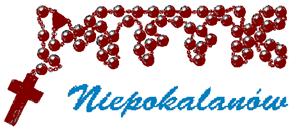 XXVI  Międzynarodowy Katolicki Festiwal Filmów i Multimediów27th International Catholic Film and Multimedia Festival9 – 13 maja 2012  between the 9th and the 13th of May, 2012                  „ Św. Maksymilian – prekursorem  ery cyfrowej w przepowiadaniu”.  ProgramSpis treści / ContentsWstęp /   Introduction	Komitet Honorowy  /   Honorary CommitteeJury Festiwalu /   Jury of the FestivalKomitet Organizacyjny  /   Organizing CommitteeSponsorzy Festiwalu   /   Sponsors of Festival   Nagrody im. Juliana Kulentego  /    The Julian Kulenty PrizeProgram Festiwalu /   Festival Program( prezentacje filmów nominowanych do nagród regulaminowych)Kategorie filmowe - Filmy i programy spełniające warunki regulaminowe FestiwaluKategorie radiowe - Programy spełniające warunki regulaminowe FestiwaluProgramy multimedialne /   Multimedia ProgramsStrony internetowe /  Web sites

Regulamin Festiwalu Niepokalanów 2012                  Biuro Festiwalu Niepokalanów 2012:  Katolickie Stowarzyszenie Filmowe 
                                         ul. Barska 2; 02-315 Warszawa,  Polska
                    www.festiwaniepokalanow.pl ; e-mail: ksf@festiwalniepokalanow.pl; 
         tel.   (+48) 603 1288 011 ;  (+48)  602 126 206;  (+48)  604 455 824   (+48) 22 823 44 89 Warszawa                                   ZAPROSZENIE  NA  XXVII  FESTIWAL  NIEPOKALANÓW  2012 

               W dniach od 20 do 22 kwietnia 2012  podczas Targów Wydawców Katolickich na Zamku Królewskim w Warszawie   www.swk.pl  rozpoczął się  XXVII Międzynarodowy Katolicki Festiwal Filmów i Multimediów „Niepokalanów 2012”. Prócz projekcji pierwszych filmów festiwalowych w Sali Kinowej  ) – na stoisku nr 75  Katolickiego Stowarzyszenia Filmowego była  możliwość   promocji  i udostępnienia zainteresowanym nadesłanych na Festiwal Niepokalanów 2012  prac na płytach DVD . 
Podczas Targów na Zamku Królewskim w Warszawie wręczono Wydawnictwu Ojców Franciszkanów doroczną nagrodę im. Juliana Kulentego „Media w służbie Ewangelii”. Nagroda dla laureata z zagranicy zostanie wręczona hiszpańskiej Grupo EDEBE podczas zakończenia Festiwalu 12 maja br. 
 Na tegoroczny Festiwal , którego zakończenie odbędzie się w dniach  od  9 do 13 maja 2012 w Niepokalanowie, nadesłano 105 filmów, w tym  73 filmy dokumentalne , 4 filmy fabularne, 5 edukacyjnych, 4 amatorskie i 4 programy  telewizyjne, 19 programów radiowych i 14 programów multimedialnych  oraz  strony www - sklepy  internetowe z 14 krajów: - Australii, Austrii, Białorusi, Chorwacji, Czeskiej Republiki, Estonii, Francji, Hiszpanii, Izraela, Węgier, Włoch, Rosji, USA i Polski.  Szczegóły na stronach  www.festiwalniepokalanow.pl  i   www.warszawa.mazowsze.pl  Zwiastuny nadesłanych prac  na You Tube  http://www.youtube.com/user/niepokalanow2011/videos 
Festiwal Niepokalanów 2012 będzie transmitowany na żywo w internecie przez Telewizję Odnowa www.tvodnowa.org.   Dotyczy to zwłaszcza uroczystości otwarcia i zakończenia Festiwalu, Konferencji  „Media cyfrowe w edukacji”  oraz filmó, na których emisję w internecie wyrazili zgodę się ich autorzy,
A także dyskusji i  wywiadów z uczestnikami Festiwalu.  Wstęp a projekcje festiwalowe jest wolny po akredytowaniu się w Biurze Festiwalu w Niepokalanowie.                W sobotę 12 maja br w Pałacu Księcia Druckiego Lubeckiego w Teresinie zorganizowana zostanie Konferencja   pt „Media  cyfrowe w edukacji i Nowej Ewangelizacji”.   Mottem tegorocznego Festiwalu, nawiązującym do Orędzia Papieża Benedykta XVI  na Dzień Środków Społecznego Przekazu 2011 roku,   jest hasło  „ Św. Maksymilian – prekursorem  ery cyfrowej w przepowiadaniu”.   Festiwal odbywa się w roku  85. rocznicy powstania Niepokalanowa,  90. rocznicy wydania pierwszego Rycerza Niepokalanej oraz 30. rocznicy kanonizacji  Św. Maksymiliana  Kolbe. Patronat nad Festiwalem sprawują tradycyjnie JE ks. Józef Kardynał Glemp – Prymas-Senior oraz Metropolita Warszawski  – JE ks. Kazimierz Kardynał Nycz.  Do Komitetu Honorowego Festiwalu zaproszeni zostali   m.in. Wojewoda Mazowiecki – Jacek Kozłowski, Marszałek Województwa Mazowieckiego – Adam Struzik,  Starosta Sochaczewski – Tadeusz Koryś,  Burmistrz Sochaczewa – Piotr  Osiecki, Wójt  Gminy Teresin – Marek Olechowski , Juliusz Braun – prezes Telewizji Polskiej SA oraz JE abp. Celestino  Migliore – Nuncjusz Apostolski w Polsce,  JE abp. Józef Kowalczyk – Prymas Polski,  JE abp. Józef Michalik – przewodniczący Konferencji  Episkopatu Polski, JE abp  JE Henryk  Hoser  - Ordynariusz Warszawsko-Praski, JE bp. Adam Lepa,  JE bp. Tadeusz Pikus, ks. Roman Szpakowski – prezes Stowarzyszenia Wydawców Katolickich,  o. Mirosław Bartos – prowincjał Zakonu Franciszkanów. Dlatego też zapraszając na kolejny XXVII Międzynarodowy Katolicki Festiwal Filmów i Multimediów  prosimy o udzielenie  wsparcia  przy  promocji  Festiwalu , tak ważnej dla uczestniczących w nim twórców i ich dzieł.                      
                        W imieniu Komitetu Organizacyjnego Festiwalu Niepokalanów 2012
             Przewodniczący Komitetu Organizacyjnego, dyrektorzy Festiwalu Niepokalanów 2012:
      - o. Stanisław Piętka,  Gwardian Klasztoru Ojców Franciszkanów w Niepokalanowie 
      - Danuta Stachyra,  prezes Katolickiego Stowarzyszenia Filmowego  (tel. 604455824)   oraz  
         o. Jacek Staszewski  - dyrektor organizacyjny,  Klasztor Niepokalanów (tel. 668 256 072)  
            i Zygmunt Gutowski - dyrektor  programowy , wiceprezes KSF  (tel. 602126206). 
 
                 Biuro Festiwalu :  Katolickie Stowarzyszenie Filmowe ul. Barska 2; 02-315 Warszawa,  
         tel. +48 22 8234489   www.festiwaniepokalanow.pl ; e-mail: ksf@festiwalniepokalanow.pl
.PATRONI XXVII MIĘDZYNARODOWEGO KATOLICKIEGOI FESTIWALU 
FILMÓW I MULTIMEDIÓW NIEPOKALANÓW 2012

Patronat osobisty:
Ks. Józef Kardynał Glemp – Prymas-Senior
ks. Kazimierz Kardynał Nycz – Metropolita Warszawski
KOMITET HONOROWY FESTIWALU  NIEPOKALANÓW 2012
ks. abp Celestino Migliore – Nuncjusz Apostolski w Polsce
Ks. abp. Józef Kowalczyk – Prymas Polski
ks. abp. Józef Michalik – Przewodniczący Konferencji Episkopatu Polski
ks. abp. Henryk Hoser – Ordynariusz Diecezji Warszawsko-Praskiej
ks. abp Leszek Sławoj Głódź - przewodniczący Rady Episkopatu ds. Środków Społecznego Przekazu
ks. bp Adam Lepa – wiceprzewodniczący Rady Episkopatu ds. Środków Społecznego Przekazu
Ks. Adam Schulz – przewodniczący Ogólnopolskiej rady Ruchów Katolickich
ks. Roman Szpakowski – prezes Stowarzyszenia Wydawców Katolickich
o. Mirosław Bartus – prowincjał Prowincji NMP Prowincji Warszawskiej
Władze państwowe i samorządowe
Jacek Kozłowski – Wojewoda warszawski
Adam Struzik – Marszałek Województwa Mazowieckiego
Juliusz Braun – prezes Telewizji Polskiej SA
Tadeusz Koryś – Starosta Sochaczewski
Marek Olechowski – wójt Gminy Teresin
Piotr Osiecki - burmistrz miasta Sochaczew
Patronat Medialny i Sponsorzy
Telewizja Polska SA
Wydawnictwo A-Z
Fundacja Polska-Europa-Polonia 
Stowarzyszenie Wydawców Katolickich
Akademia Polonijna w Częstochowie
Wyższa Szkoła Kultury Społecznej i Medialnej w Toruniu
Teresiński Ośrodek Kultury
Radio Niepokalanów
Wydawnictwo Ojców Franciszkanów
Radio i Telewizja Odnowa.org
Signis Białoruś
Portal e-sochaczew
Mazowsze Chopina
Radio Warszawa
Tygodnik Niedziela
Tygodnik Gość  Niedzielny
Tygodnik Idziemy
Portal kmdm.pl
Portal e-sancti.pl
Portal Opoka.pl
Portal Katolicka Agencja Informacyjna
Portal Katolik.pl 
Portal duchowy.pl
Portal Puls Polonii – Australia
Jury  XXVII Międzynarodowego Festiwalu  Niepokalanów 2012
Filmy, programy telewizyjne i multimedialne, strony www

Paweł Woldan – reżyser filmowy i telewizyjny, scenarzysta- przewodniczący Jury
Antoni Zięba - wydawca,  inżynier, wiceprzewodniczący Jury
Zygmunt Skonieczny – reżyser filmowy, pisarz 
Krystyna Lalko – dziennikarz, krytyk filmowy (Białoruś)
o. Jacek Staszewski - Klasztor Niepokalanów  
Krystyna Młoduchowska-Dziob –socjolog,  krytyk filmowy
Eugeniusz Jachym,  - aktor, reżyser 

Komisja Selekcyjna 
Młoduchowska-Dziob – krytyk filmowy, przewodnicząca 
o. Jacek Staszewski  , Klasztor Niepokalanów  
Zygmunt Skonieczny – reżyser filmowy, pisarz, ,
Eugeniusz Jachym – aktor, reżyser  

Jury Festiwalu – programy radiowe 
Andrzej Januszewski – przewodniczący Jury, 
Elżbieta Cieślik, dziennikarz
Andrzej Maywald, krytyk, informatykAgnieszka  Goleniak - dziennikarz
Malwina Szymańska - dziennikarz
Komitet Organizacyjny Festiwalu Niepokalanów 2012
 Przewodniczący Komitetu Organizacyjnego, dyrektorzy Festiwalu Niepokalanów 2012::
 o. Stanisław Piętka,  Gwardian Klasztoru Ojców Franciszkanów w Niepokalanowie 
 Danuta Stachyra,  prezes Katolickiego Stowarzyszenia Filmowego  (tel. 604455824) 
oraz  
 o. Jacek Staszewski  - dyrektor organizacyjny,  Klasztor Niepokalanów (tel. 668 256 072)  
Zygmunt Gutowski -  dyrektor  programowy, wiceprezes KSF (tel. 602 126 206)
Andrzej Januszewski – wiceprezes KSF
Antoni Zięba  - członek Zarządu KSF

Biuro Festiwalu 
Grażyna Krupska – kierownik Biura
Hanna Jałocha-Koch,
Sylwester Jesionkiewicz,
Jolanta Horodecka-Wieczorek, 
Wiesława Narczyk,
Nina Niedzwiecka ,
br. Jerzy – Klasztor Niepokalanów.
Marek Głogowski  i Krystian Notoński - Studenci Akademii Polonijnej  (Częstochowa)
Maria Ziarno, Wiktoria Jacuń, Maciej Lis, Adam Chojnowski -
                                      - Studenci Wyższej Szkoły Kultury Społecznej i Medialnej (Toruń)
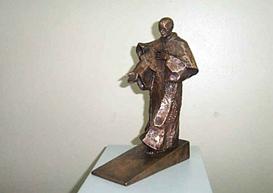 Nagroda im. Juliana Kulentego„Multimedia w służbie Ewangelii"
       Zarząd Katolickiego Stowarzyszenia Filmowego im. Św. Maksymiliana Marii       Kolbego z okazji XXVII Międzynarodowego Katolickiego Festiwalu Filmów
i Multimediów „Niepokalanów 2012” postanawia przyznać po raz dziewiąty  
Nagrody  im. Juliana Kulentego - „Multimedia w służbie Ewangelii” za wybitne osiągnięcia w kraju i zagranicą w dziedzinie ewangelizacji z wykorzystaniem multimediów.  Nagrody otrzymują:GRUPO  EDEBE -  HISZPANIA 
          za wyjątkowo szeroka ofertę wydawnictw dla dzieci i dorosłych w dziedzinie mediów drukowanych, multimediów, filmów, e-booków i mediów interaktywnych. 
   EDEBE prezentował swoją ofertę  podczas Targów Wydawców Katolickich w roku 2011 jako gość Honorowy Targów.
                           WYDAWNICTWO  OJCÓW FRANCISZKANÓW - POLSKAZa wieloletnie owocne wszechstronne działanie na polu wydawniczym 
w 90-tą rocznicę ukazania się pierwszego numeru „Rycerza Niepokalanej” 
oraz  85-tą rocznicę powstania Klasztoru Niepokalanów                                         Zarząd Katolickiego Stowarzyszenia Filmowego:  

                  Danuta Stachyra– prezes KSF,       Zygmunt Gutowski    i   Andrzej Bogusław Januszewski  – wiceprezesi KSF 
-----------------------------------------------------------------------------------------------------------------                    Julian Kulenty (1922-2000)
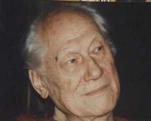  reżyser i operator filmowy, inżynier fotochemik i wykładowca sztuki filmowej, autor
 ponad 100  filmów, wieloletni prezes Oddziału Warszawskiego Polskiego Stowarzyszenia Filmu Naukowego, żołnierz Armii Krajowej, członek „Solidarności”, współtwórca i pierwszy prezes Katolickiego Stowarzyszenia Filmowego im. Św. Maksymiliana Marii Kolbego, współtwórca, wieloletni dyrektor i przewodniczący Jury Festiwalu w Niepokalanowie, dyrektor Centrum Edukacja 2000 i współorganizator sieci Klubów Video Edukacja 2000 oraz Konferencji Stowarzyszeń Katolickich. Nauczyciel
 i troskliwy wychowawca wielu młodych twórców filmu, radia i telewizji. 

Katolickie Stowarzyszenie Filmowe    ul. Barska 2;    02-315 Warszawa,  Polska
              www.festiwalniepokalanow.pl;    ksf@festiwalniepokalanow.pl ; 
               tel.    (+48)  602 126 206;  (+48)  604 455 824   (+48) 22 823 44 89PROGRAM FESTIWALU  NIEPOKALANÓW 2012     9 – 13 maja  2012r.
Biuro Festiwalu Niepokalanów   ul. Barska 2; 02-315 Warszawa, Polska
www.festiwalniepokalanow.pl;    ksf@festiwalniepokalanow.pl ; 
 tel.    (+48)  602126206;  (+48)  604455824;    (+48) 603188011      Środa 9 maja  2012
9.oo – 10.30  Recepcja
11.oo    Msza św. na rozpoczęcie Festiwalu w Bazylice Niepokalanowskiej 
              celebruje Metropolita Warszawski – ks. Kazimierz Kardynał Nycz 
12.oo    Uroczyste Otwarcie Festiwalu – Sala św. Bonawentury
              Koncert Zespołu Teresińskiego Ośrodka Kultury. 
13.30        27F010  Tajemnice Jana Pawła II    Dok. 27’ 
„Tajemnica Jana Pawła II” to wyjątkowa opowieść o Janie Pawle II. O nieznanych wydarzeniach z czasów pontyfikatu, o świętości i wielkości Ojca Świętego opowiada jeden z jego najbliższych współpracowników, papieski ceremoniarz - ksiądz prałat Konrad Krajewski.    Wspomina zdarzeniach związanych z Janem Pawłem II przy których nie było telewizyjnych kamer.  Opowiada o zachowaniach papieża w zakrystii (przed i po Mszach świętych), w czasie  uroczystości liturgicznych, ale także np. w czasie prywatnych spotkań w papieskiej jadalni. Opowiada również o tym, czym denerwował się Jan Paweł II i o zabawnych sytuacjach w czasie pontyfikatu papieża – Polaka. Papieski ceremoniarz mówi również o przejmujących i dramatycznych wydarzeniach w czasie pontyfikatu – m. in. o cierpieniu Ojca Świętego i dniach w których odchodził  tego świata. 
Krzysztof Tadej  (ur. 1971) –  dziennikarz TVP.  Autor programów telewizyjnych, reportaży i filmów dokumentalnych. Absolwent Instytutu Dziennikarstwa Uniwersytetu Warszawskiego i Instytutu Historycznego UW. Kierownik Redakcji Programów Publicystycznych Programu 1 TVP (1. 12. 2000 r. – 30. 09. 2004 r.) i z- ca kierownika tej redakcji (2000). Autor książek o Janie Pawle II. We wrześniu 2005 r. przygotował i zorganizował pierwszy w historii papiestwa klasyczny wywiad telewizyjny z papieżem Benedyktem XVI (wywiad przeprowadził ks. Andrzej Majewski SJ). Konsultował programy i filmy o Janie Pawle II realizowane dla telewizji RAI i NBC.  Laureat I nagrody w kategorii programów telewizyjnych – XXV Międzynarodowy Festiwal Filmów w Niepokalanowie za programy „Żarty Karola Wojtyły – ks. bp Adam Dyczkowski" oraz „Czerwone noce na Wołyniu. O. Hieronim Warachim" (2010). 
14.oo Obiad 
FILMY DOKUMENTALNE
15.00         27F081    Papież Cierpienia      Dok.  26’30”  reż. Piotr Kot
Przez kilka lat, a zwłaszcza w ostatnich dniach 2005 roku byliśmy świadkami dramatycznego zmagania Jana Pawła II z cierpieniem - człowieka, który nadal nie przestaje być dla nas i świata znakiem od Boga. Jan Paweł II, to pierwszy papież w historii który płynął gondolą, trzymał misia koalę na rekach, czy nie protestował kiedy zakładano mu indiański pióropusz na głowę, ale także jest pierwszym Papieżem, który pokazał ogrom ludzkiej choroby i cierpienia. Jaki sens miała obecność schorowanego papieża w krzykliwej i merkantylnej rzeczywistości współczesnego świata? Aczkolwiek sam Papież uważał, że  świat bez ludzi chorych – choć zabrzmi to może paradoksalnie – byłby światem uboższym o przeżycie ludzkiego współczucia, uboższym o doświadczenie nieegoistycznej, niekiedy wręcz heroicznej miłości”. Cierpienie przeraża. Trudno nam oglądać człowieka, który kilkanaście razy objechał cały świat, tryskał energią i witalnością, spotkał setki milionów ludzi, był niezwykle aktywny, a z wolna choroba kompletnie go unieruchomiła i zamknęła mu usta. Jak przemawiało i przemawia do nas to milczące cierpienie papieża? 
Autor wielu filmów dokumentalnych o papieżu Janie Pawle II, wydawca pielgrzymek papieskich do Polski. Autor i wydawca programów w Redakcji Katolickiej TVPSA “Znaki Czasu”, Nasza Parafia”, “Miedzy ziemią a niebem”. Autor Złotej Kolekcji Jana Pawł II na DVD. Aktualnie współautor programu “Coś dla Ciebie”.
15.35         27F022    Hram  Wiek sloz i lubwi  (Rosja)  Dok. 43’ reż. Natalia Kandudina
100 lat Moskiewskiej neogotyckiej Katedry. Jej piękno i dramatyczny los przedstawiają parafianie, kapłani, buskupowie, muzycy, archytekci, badacze współczesnej historji. Patrząc ich oczami, odkrywamy, jak spelniają się Fatimskie proroctwa Matki Bożej, cuwającej nad Kościołem w Rosji.
Natalia Kandudina  Przyjaciółka Niepokalanowa autorka kilkanaści chrzescjańskich filmów, która od lat usiłuje ewangelizować pod pozorem szkołenia  młodych filmowców.
16.20         27F042     Dusza Tunezyjska    Dok.   26’ reż. ks. Maciej Makuła, ks. Roman Wortolec 
Ksiądz Marek Rybiński, salezjanin, który od 2007 roku pracował na misjach, pozostawił po sobie ślady w Europie i w północnej Afryce. 18 lutego 2011 roku został zamordowany w szkole salezjańskiej w Tunezji. Dusza Tunezyjska to film, który zadaje pytanie: dlaczego? To dokument, który pokazuje, jak pusto i głucho może być w sercu mamy po stracie syna. To parę ujęć, w których rodzina, przyjaciele i znajomi opowiadają o człowieku z duszą polsko-tunezyjską.
Ks. Maciej Makuła, salezjanin, pracuje w Salezjańskim Ośrodku Misyjny w Warszawie w dziale multimedia.
16.5o – 17.10  Kawa
17.05          27F009    Matka od powrotów    Dok.   39 ’ reż. Michał Bernardyn
Około 100 lat temu nad Morskim Okiem w Tatrach zdarzyła się tragedia. W tym miejscu, na morenie została postawiona kapliczka Matki Bożej od szczęśliwych Powrotów, która upamiętnia tamto wydarzenie oraz towarzyszy tym, którzy udają się na górskie ścieżki. Historia ludzi, którzy wśród piękna gór odnajdują Boga w modlitwie, muzyce, Słowie i drugim człowieku.
Michał Bernardyn – reżyser, producent, scenarzysta, operator, montażysta, realizator dźwięku.
 Absolwent Politechniki Wrocławskiej raz PWSFTviT w Łodzi. Założyciel Studia Soul Seed Media Wykładowca i prowadzący wiele warsztatów filmowych.
18.00 Kolacja   
18.45 Refleksje na temat św. o. Maksymiliana
19.oo            27F045     Bez jednego drzewa las lasem zostanie  Dok.  55’24” reż. Dagmara Drzazga
Bohaterem filmu jest ksiądz Jan Macha z Chorzowa Starego. Po wybuchu II wojny 
był jednym z założycieli i aktywnych działaczy Polskiej Organizacji Zbrojnej na 
Śląsku. Został aresztowany, a następnie ścięty przez hitlerowców w 1942 roku w 
katowickim więzieniu. Miał wówczas 28 lat. Dziś jest postacią niemal zapomnianą.
To także,  poniekąd, osobliwa historia samej gilotyny, na której w czasie wojny 
zgładzono w Katowicach 552 osoby. Obecnie gilotyna znajduje się w magazynach
Muzeum Auschwitz-Birkenau.
Dagmara Drzazga - Dziennikarka i reżyser Telewizji Polskiej, od 15 lat związana z Oddziałem TVP w Katowicach. Doktor nauk humanistycznych- specjalność filmoznawstwo. 
Wykładowca na wydziale Radia i Telewizji Uniwesytetu  Śląskiego. Autorka reportaży i filmów dokumentalnych (m.in Świat według Bruegela, Pekin 2008, Przeszczep, Bobrek Dance, Trzy zimy i jedna wiosna, Panna Maria- pionierzy i potomkowie). Laureatka wielu prestiżowych nagród na festiwalach krajowych (Grand Prix Biała Kobra -Łódź 2002, Nagroda Honorowa Fundacji Urszuli Jaworskiej- Warszawa 2007, Nagroda Redaktora Naczelnego Gościa Niedzielnego - Katowice 2006), jak i międzynarodowych (Grant Prix Documentary-Włochy 2003, Grant Prix Italia – Włochy 2010).
20.oo  Kawa
20.20          27F033   Ja jestem Dok. 95’ reż.  Maciej Bodasiński, Lech Dokowicz
Film opowiada o tajemnicy – tajemnic, o Eucharystii.
22.oo         Zakończenie projekcji



Czwartek 10 maja 2012
8.oo Śniadanie
9.oo             27F015 Un Eveque a Tallin (Francja, Estonia) Dok.  60’ reż. Francoise Pons
Faher Philipe Jourdan arrived in Estonia in 1995 shortly after its independence from the Soviet Union. His appointment as the Bishop of Tallina in 2001 was felt in Estonia to be a return to the Christian tradition. The documentary follows the exceptional path trodden by Bishop Jourdan in the history, culture economy and society of Estonia, a country known as one of the least religious of Europe, or even the world.
Ksiądz Philipe Jourdan rzybył do Estonii w 1995 roku, wkrótce po odzyskaniu niepodległości od Związku Sowieckiego. Jego nominacja na Biskupa Talinna w 2001 roku była odczuwana jako powrót chrzescijańskich tradycji. Film ukazuje wyjątkowa drogę w historii, kulturze, ekonomii I zyciu społecznym  Estonii, która jest jednym z najbardziej religijnych krajów nie tylko Europy, ale I swiata.
Francoise Pons, 52 years old, has gained a strong experience on the Eastern European countries as a journalist as well as a leader of a press club centred on the enlarged Europe.
Francoise Pons ma 52 lata. Jest znany w krajach Europy wschodniej jako dzinnikarz i  lider klubu prasowego wspierającego rozwój zjednoczonej Europy.
10.1o           27F046  Ludzie z Cisca   Dok.  27’  reż. Anna Laszczka
Historia budowy kościoła w miejscowości Cisiec (gmina Węgierska Górka). Społeczność tej niewielkiej wsi, nie mogąc uzyskać oficjalnego pozwolenia na budowę świątyni, w listopadzie 1972 r. podjęła akcję wzniesienia kościoła w ciągu jednej doby. Ówczesne władze od samego początku starały się zablokować podjętą inicjatywę. Skutkiem tego Ćiścanie zmuszeni byli pilnować wzniesionych ścian przez 2 lata. Sukces przedsięwzięcia zawdzięczają sobie i kardynałowi Karolowi Wojtyle.
Anna Laszczka, już od czasów studiów w Instytucie Filologii Polskiej UJ związana z mediami, najpierw z radiową rozgłośnią studencką, potem z Radiem Alfa, Radiem Kraków oraz ośrodkiem TVP w Krakowie. Jest również dziennikarzem piszącym, publikuje w krakowskich periodykach.
PROGRAMY TELEWIZYJNE
10.35          27F060  U stóp klasztoru   Pr. TV   20’20” reż. Anna Kaszewska, Łukasz Lech
Reportaż wskazuje, jak wielką inspiracją dla chcących czynić dobro parafian jest kościół pw. św. Józefa w Kalwarii Zebrzydowskiej.  
Anna Kaszewska – absolwentka Uniwersytetu Jagiellońskiego, związana z krakowskimi mediami od lat 90-tych. Od 1998r. jest dzinnikarką krakowskiego oddziału Telewizji Polskiej. Pracuje w Kronice – codziennym programie informacyjnym w Małopolsce, a także  współpracuje z ogólnopolskimi antenami informacyjnymi, przygotowując relacje dla TVP Info, Teleekspresu, Panoramy i Wiadomości. Jest autorką reportaży ukazujących się na antenach I, II i III programu. Podróżuje z kamerą, ukazując życie i obyczaje różnych społeczności, od polskich środowisk na wschodzie po afrykańskich Pigmejów. Realizuje formy dokumentalne, filmy, a także inne programy na  regionalną i ogólnopolską antenę, współpracuje z Telewizją Polonia. W 2005 r. została laureatką nagrody prezesa TVP;  w Przeglądzie i Konkursie Dziennikarzy III Programu TVP w Rzeszowie została nagrodzona w kategorii „Najlepszy reporter”. 
W 2011r. za film „Droga życia” otrzymała nagrodę na białoruskim festiwalu „Magnificat”. 14.30          27F078  The Kids of Priest Shaplevich  (Białoruś)   TV  26’  reż. Zoya Kotovich
For eight years and half the Darov church parishioners hid their hunted priest. Why did they risk their lives? Who was he, Stanislav Shaplevich, to them? This is a film on the love and memory we leave when passing away. 
Przez osiem i  pół roku parafianie Kościoła w Darowie ukrywali swego proboszcza. Dlaczego ryzykowali swoim życiem. Kim był dla nich Ksiądz Stanisław Szaplewicz? Jest to film o miłości i pamięci którą tracimy gdy umieramy.
Zoja Kotovich  - At 1977 Finished the philology faculty of university in Minsk.  On 1987 year I finished an Art academy in Sankt-Peterburg and became a director of cinema.    20years worked on the  National TV, made some popular  TV cycle  : “The playing with the puppets”, “Wonderful world’’, “Who I am’’.Film festivals.  1992 - documentary film “ I am living at the same place” - festival in Sankt-Peterburg “Message to men”. 1993 – documentary film “ I am living at the same place – festival in Oberhausen.1994 - documentary film “Mensk” – festival in Bern. 1995 - documentary film “Mensk” – festival in Oslo.1999 -  documentary film “The Planet Slavkovo”. 2002 – an exhibition “ The puppets chronics”.2004 - documentary festival in Odessa - Grand prix for a documentary film  « In searches of the lost ships » and so on…15.10  Kawa
15.25          27F102  Ziarno - Juan Diego Meksyk 10.12.2011  .TV 25’ reż.  Józef Mika , Lidia Lasota
Meksyk to kraj leżący w Ameryce Środkowej, a Meksykanie są potomkami Indian. W „Ziarnie” spróbujemy przybliżyć dzieciom kulturę i bogatą tradycję tego kraju. W XVI na wzgórzu Tepeyac,  w Meksyku ubogiemu Indianinowi Juanowi Diego ukazała się Matka Boża. Od tego momentu Aztekowie zaprzestali swoich pogańskich praktyk i masowo się chrzcili. Kościół świętuje to  wydarzenie z Guadalupe 12 grudnia
Lidia Lasota redaktor odpowiedzialny za telewizyjny program „Ziarno”. Absolwentka Filologii Polskiej i Dziennikarstwa Katolickiego Uniwersytetu Lubelskiego oraz marketingu politycznego i medialnego Wyższej Szkoły Zarządzania i Marketingu w Warszawie. Współpracuje z Uniwersytetem Kardynała Stefana Wyszyńskiego w Warszawie, gdzie prowadzi zajęcia z adeptami dziennikarstwa. Najważniejsze nagrody: Totus Medialny im. Biskupa Jana Chrapka w 2001 r., Nagroda Rady Programowej TVP za program, który najlepiej pełnił misję nadawcy publicznego w 2001 r., Trzecia Nagroda na Festiwalu Filmów Katolickich w Niepokalanowie w 2002 r., I nagroda za najlepszy program telewizyjny na Festiwalu Filmów Katolickich w Niepokalanowie w roku 2007.
16.oo          27F087 Archipelag Skarbów z cyklu MY WY ONI .   TV  23’52”
                        reż. Urszula Pruska, Krzysztof Żurowski
Program o  warsztatach  dla młodzieży "Archipelag Skarbów" prowadzonych przez dr Szymona Grzelaka - psychologa i jego ekipę w szkołach na terenie całego kraju. Ich motto:    "Zostań poszukiwaczem prawdziwej miłości - Czekaj z seksem!" Podczas atrakcyjnych ćwiczeń z rekwizytami młodzi ludzie uczą się, jak patrzeć na drugą osobę z szacunkiem i zapanować nad emocjami. I jak w konsekwencji pracować na udany związek z jedną osobą w przyszłości.Urszula Pruska - redaktor TVP, autor cyklu "My Wy Oni" programu o problemach współczesnej rodziny.  Od lat współpracuje z redakcją Programów Katolickich.Krzysztof Żurowski - reżyser, absolwent Katowickiej Szkoły Filmowej. Autor wielu nagradzanych filmów dokumentalnych i programów telewizyjnych o tematyce religijnej.
16.3o          27F031 Fatima – I-sze soboty    TV   25’
Matka Boska  zleciła  dzieciom w Fatimie a pożniej s. Łucji by ludzie odprawiali  Nabożeństwo Pierwszych Sobów Miesiąca. Jako odprawiają to nabożeństwo obecnie ludzie w Polsce mówią:  górale z Zakopanego, barman, studenci , Jan Budziaszek , dziennkarz tv oraz mariolog z WarszawyKrzysztof Żurowski - reżyser, absolwent Katowickiej Szkoły Filmowej. Autor wielu nagradzanych filmów dokumentalnych i programów telewizyjnych o tematyce religijnej.
17.oo          27F093 Modlitwa . Od początku do końca i początku. Projekt życia wg Jana Pawła II 
                      Dok. 25’  reż. Piotr Jaworski oraz  Iwona Meus-Jargusz – autor koncepcji cyklu
Film dokumentalny „Modlitwa” jest pytaniem o indywidualna drogę człowieka do Boga poprzez modlitwę, pytaniem o współczesny świat. Zastanawiamy się, czy modlitwy można się nauczyć i jak się jej uczyć? ?...?Próbe uzielenia odpowiedzi na te i podobne pytania podejmuje o. Bernard Sawicki, przeor Klasztoru Benedyktynów w Tyńcu., o. Włodzimierz Zatorski, zakonnik który cały rok spędził w odosobnieniu i Robert Jonczyk – człowiek głębokiej modlitwy,  trener piłki nożnej. Film powstał w scenerii klasztorów Benedyktynów w Tyńcu, Karmelitów Bosych Czernej i Eremu Kamedułów na Bielanach Piotr Jaworski – scenarzysta i reżyser filmów dokumentalnych, absolwent AGH i reżyserii elwiyjno-filmowej Uniwersytetu Śląskiego. Autor wielu filmów dokumentalnych: Na zlecenie, Rocznica, Hotel Panoptykon, Na ratunek, Szukam miłości, Dekalog po dekalogu, Szóste/Judyta, Kiedyś w Afryce – nagroda SFP na Festiwalu Filmów w Krakowie w 2009 roku.
18.00 Kolacja    
18.45  Refleksje na temat św. o. Maksymiliana 
19.oo           27F068    Światowa krucjata modlitwy w obronie .TV 20’
                  reż.  Joanna Adamik, ks. Andrzej Baczyński         W 2006 r.  w Łagiewnikach powstała Światowa krucjata modlitwy w obronie życia. Jej inicjatorami byli aktywni członkowie Polskiego Stowarzyszenia Obrońców Życia. Inspiracją dla nich były alarmujące statystyki, według których od czasów II wojny światowej na świecie zabito ponad miliard dzieci nienarodzonych. Wzorem dla członków światowej krucjaty jest od poczatku bł. Jan Paweł II, a szczególnie Jego pierwsza pielgrzymka jako Papieża Polaka do Sanktuarium Bożego Miłosierdzia w Łagiewnikach oraz ostatnia wizyta, konsekracja Bazyliki i zawierzenie świata Bożemu miłosierdziu. W programie oprócz świadectw członków krucjaty i istotnych dla tej idei wspomnianych wydarzeń historycznych chcemy także przypomnieć wizytę Benedykta XVI w Łagiewnikach i jego przesłanie o wartości życia. Wówczas członkowie krucjaty podjęli zobowiązanie, które wypełniają do dziś, że codziennie w godzinie miłosierdzia będą się podlić w intencji życia. W tym celu powstała też specjalna strona internetowa www.lagiewnikimodlitwazycie.pl, za pośrednictwem której ludzie mogą włączać się do ogólnoświatowej modlitwy. Celami światowej Krucjaty modlitwy w obronie życia, które chcemy wypunktować w programie na przykładzie konkretnych historii i świadectw ludzi, jest wołanie o miłosierdzie Boże, obudzenie ludzkich sumień oraz zachęta do modlitwy, żeby w każdym kraju na świecie prawo broniło życia od poczęcia po naturalną śmierć. Ideę krucjaty wraz z kardynałem Stanisławem Dziwiszem na czele poparło stu biskupów z całego świata. Do krucjaty przyłączyli się ludzie już z 28 krajów na wszystkich kontynentach.
Joanna Adamik - dziennikarka, absolwentka filologii polskiej na Uniwersytecie Jagiellońskim.Od 1996 roku reporterka w Radiu Plus, w Telewizji Kraków od 1997 roku. Najpierw 7 lat jako reporterka w Kronice, od 2005 roku dziennikarka Redakcji Katolickiej TVP Kraków. Współtworzy cykliczny program katolicki Wiara i życie pod redakcją ks. Andrzeja Baczyńskiego, a także filmy dokumentalne, reportaże. Realizuje felietony i reportaże społeczne na antenę TVP Kraków, TVP 1, TVP 2, TV Polonia i TVP Info, między innymi z Ameryki Południowej, Ukrainy, Mołdawii, Białorusi, Litwy, Włoch. Współautorka programów cyklicznych Telewizji Kraków "Mikroprzedsiębiorcy", "Schizofrenia - otwórzmy drzwi" - wyróżnienie w konkrusie "Oczy otwarte" w 2008 r , "TV Lato". "MOPS - mosty pomocy", autorka felietonów do magazynów katolickch TVP "Wiara i życie", "Znaki czasu", Między ziemią a niebem". "Coś dla ciebie" i wielu innych. Motto - dziennikarstwo to praca zespołowa, która ma służyć ludziom i prawdzie.
19.3o           27F107  Zakątek nadziei .TV  19’24” reż. Alicja Grzechowiak
27-letnia Emilka po kilku latach bezdomności i nałogu alkoholowego, wróciła do życia w społeczeństwie dzięki Białostockiemu Ośrodkowi Wychodzenia z Bezdomności „Zakątek Nadziei”. Dzięki temu uzupełniła edukacje, zdobyła zawód i pracę na rzecz innych bezdomnych.
Alicja Grzechowiak – aktorka z wykształcenia, dziennikarka telewizyjna z wyboru. Związana z Białostockim Ośrodkiem Telewizyjnym. Autorka felietonów, relacji i programów edukacyjnych. Laureatka wielu festiwali i nagród w dziedzinie reportażu.
20.05 Kawa
20.20           27F077 Wierzę, pomóż niedowiarstwu memu.. TV  19’ reż. Beata Kamińska
Jan Kalwin twierdzi, że wątpienie jest naturalną właściwością chrześcijańskiego życia. Rodzi się ono z niewiary w sercu człowieka. Lecz z niewiarą można walczyć i ją pokonać. Wiara łączy człowieka z Chrystusem poprzez odpowiedź wierzącego na objawienie Boga. Celem autorów reportażu jest opowiedzenie o wierze i o wątpliwościach, które towarzyszą wierzącym, o sytuacjach, w których ludzie tracą wiarę i ją odzyskują, a także o szczęściu, o łasce wiary i o poczuciu spełnienia.
Beata Kamińska - dziennikarka telewizyjna, zajmująca się wiarą, religią, historią i sprawami społecznymi
20.45           27F014  Koncert Jubileuszowy .TV  71’ reż. Aleksandra Korejwo
Koncert Jubileuszowy jest pełnometrażowym filmem zrealizowanym w najwyższej jakości technologiach komputerowych./../ Jest rodzajem pielgrzymki duchowej współczesnego, wychowanego w erze przekazu cyfrowego człowieka.  Dodatkowy klimat tworzą recytowane przez znakomitego aktora – Daniela Olbrychskiego fragment poezji Karola Wojtyły., które sa odbiciem młodzieńczego przeżywania przez przyszłego papieża muzyki Fryderyka Chopina. Prócz tego w filmie usłyszymy wysokiej klasy nagrania Chorałów Gregoriańskich i kompozycje współczesne….
Aleksandra Korejwo zajmuje się reżyserią filmową, animacją, pisze scenariusze do filmów. Ukończyła z wyróżnieniem Akademię Sztuk Pięknych w Poznaniu, Wydział Reżyserii Filmowej, studiowała malarstwo. Zrealizowała 30 filmów autorskich, w tym wiele wyróżnionych prestiżowymi nagrodami krajowymi i zagranicznymi m.in. w  USA, Chinach i Japonii..
22.oo           Zakończenie projekcji
Piątek 11 maja  2012 
8.oo Śniadanie
9.oo               27F028  It was just a little seed  (Izrael) Dok.  25’ reż. Giuseppe di Sario
It is a modern rendition of the Parable of the Sower from the Bible, meant to educate the youth of the importance of Peace and the possibility of building Peace. It at the same time documents the youth work in the village of Cremisan in Palestine, in the outskirts of Bethlehem.
Is a Salesian of Don Bosco from Italy. Is amember of the team of youth leaders in the Cremisan Youth Centre of the Salesian Sisters. Lives in Jerusalem
9.30           27F072   Niemnogo raya             (Białoruś)  Dok.     40’40” reż. Maxim Mihaltsov
Eugene and Natalia Dubnikov know this fact all too well. They have had three children, and they have taken four more kids from an orphanage. Not all of their friends and colleagues understood why they did it. Their family has been living on the border between love and indifference, faith and unbelief ever since.
Eugeniusz I Natlia Dubnikow znają doskonale te fakty. Mieli troje własnych dzieci i wzięli z sierocińca dalszą czwórkę. Nie wszyscy ich znajomi i przyjaciele rozumieli dlaczego oni to zrobili. Ich rodzina żyła dotychczas  na granicy miłości i obojętności, wiary i odrzucenia wiary.
Maxim Mihaltsov  Born in Minsk in 1976. Graduated from the Politechnical Institute 1999. Worked at the cinema studio “Belarusfilm” as assistant director. Studied at “Higher course of playwrights and directors” in Moscow (under E. Lotianu and A. Dobrovolsky) in 2002-2004.
Urodzony w 1976 roku w Minsku. Pracował w Studio Belorusfilm” jako asystent reżysera, Ukończył w latach 2002-2004 w Moskwie Wyższy Kurs Prawa Autorskiego i Rezyserii pod kierownictwem E. Lotianu i A. Dobrowolskiego.

10.20               27F002   Swiatyj dub  (Białoruś)  Dok.   10’  reż. Wojciech Szewczak
W czasie powstania styczniowego w okolicach miejscowości Jeziory (Białoruś) powstańcy na bagnach stoczyli bitwę z Rosjanami. Po powstaniu okoliczna ludność zaczęła bagna nazywać "Świętymi Błotami" a dąb pod którym zginęło wielu powstańców "Świętym Dębem. W okresie międzywojennym  odbywały się tam uroczystości. Film jest opowieścią o powstaniu styczniowym, Świętym Dębie i ludziach którzy chcą wskrzesić pamięć o kawałku wspólnej białorusko-polskiej historii.
10.35               27F108    Swiatoje bołoto (Białoruś)  Dok.  10’  reż. Wojciech Szewczak
Film jest relacją z drugiego etapu akcji rozpoczętej w 2010 roku. W okresie międzywojennym ok 500 metrów od dębu stał krzyż pod którym odbywały się uroczystości poświęcone bohaterom poległym w okolicach dębu. Jak mówią świadkowie, krzyż stał w pobliżu dębu jeszcze w latach 60-tych. W tym roku postanowiliśmy na pamiątkę powstania postawić na dawnym miejscu nowy krzyż.
11.oo Msza św. w Kaplicy
12.15 Obiad
13.15             27F001 Letapis y promniach swiatła  (Białoruś) Dok.  60’ reż/. Iouri Goroulev
Film about the life and work of world famous photo artist Sophiie  Chometowska
Film opowiada o życiu i pracy znanej artystki – fotografika, Zofii Chomentowskiej.
14.25              27F047  Il  Convento di Dachau  . (Włochy)   Dok  20’15” reż. Carlo de Biase
The documentary is a  voyage inside a very original monastery, built right alongside the first German concentration camp. The purpose of the monastery is the expiation of all the sins committed in the concentration camp, but above all  it  wants to be the living  sign of  hopo and reconciliation beteween men, having been divided  by  hate. The nuns are also open to the interreligious dialogue and  have participated  to the last  peace meeting  “Bound to live” together  in september 2011 in Munich and Dachau  
Film jest podróżą do wnętrza oryginalnego klasztoru, zbudowanego wzdłuż niemieckiego obozu koncentracyjnego. Celem klasztoru jest przebłaganie za wszystkie grzechy zwiazane z tym obozem, ale tez zywym znakiem nadziei pojednania ludzi podzielonych nienawiścia. Zakonnice są otwarte na dialog międzyreligijny I uczetsniczyły w światowym spotkaniu “Bound to live” w Monachium I Dachau.
Carlo De Biase,  graduated  in Political Science  in Siena and  in the  Centro Sperimentale di Cinematografia in Rome has worked  for RAIUNO . in the cultural and religious programs of wich he was also the head. Now he founded a private Tv company and his main activity is in the field of invenstigative  documentaries all over the world
Carlo de Biase – ukończył Nauki Polityczne na Uniwersytecie w Sienie i Centrum Eksperymentalnej Kinematografii w Rzymie. Pracował w Telewizji RAIUNO produkując i kierując redakcja programów kulturalnych  i religijnych. Następnie utworzył Telewizje Prywatna,  której głównym obszarem działania jest produkcja nowatorskich  filmów dokumentalnych na całym świecie.
FILMY AMATORSKIE 
14.55             27F011  Parośla 9 lutego 1943. Tu się zaczęło  Amat. 10’   reż.  Marek Czapla
Kolonia Parośla była polską osadą złożoną z 26 zagród, które zamieszkiwały około 130 osób. 9 lutego 1943 roku sotnia UPA Hryhorija Perehijniaka ps. Dowbeszka-Korobka  napadła na tę osadę mordując prawie wszystkich mieszkańców, a także osoby spoza wioski. To tutaj upowscy bandyci po raz pierwszy zaatakowali i wymordowali  polską bezbronną ludność cywilną. Ukrainiec Antin Kowalczuk postawił w miejscu wsi dwa pamiątkowe krzyże z informacją, że zbrodni w Parośli dokonali ukraińscy nacjonaliści. Na miejscu osady znajduje się także polska tablica z nazwiskami zamordowanych przez bandytów Polaków. O zbrodni w Parośli opowiadają osoby kiedyś zamieszkujące niedalekie okolice: Władysława Onuchowska, Roman Piotrowski z Wyrki, a także historyk Grzegorz Naumowicz – wnuk Cypriana Naumowicza z Siedliska oraz Petro Makarenko historyk ukraiński.
Marek Czapla, ur 24 stycznia 1968 roku w Krakowie. Z zawodu informatyk od kilku lat zajmujący się amatorsko filmem dokumentalnym. W 2011 roku został laureatem II nagrody w kategorii filmu amatorskiego na XXVI Międzynarodowym  Katolickim Festiwalu Filmów i Multimediów Niepokalanów 2011 za film „Wołyńska Historia Opowiadana Krzyżami”.
15.10             27F091  In hoc signo vinces   Amat.  14’ reż. Mariusz Koryciński
Pastisz reportaży telewizyjnych, rozgrywający się w XIX wieku (Sic!). Ekranowy świat przedstawiony jest za pomocą zmanipulowanej formy, której szwy pękają odsłaniając niewygodną prawdę. 23 kwietnia 1835 roku, niedaleko Opinogóry zostaje znaleziony nieprzytomny chłopiec. Do pobliskiej wioski przybywają ludzie z miasta, chcący wyjaśnić rodzącą się na ich oczach zagadkę.
Mariusz Koryciński – studiuje filologię polską na Uniwersytecie Warszawskim; reżyser i scenarzysta krótkometrażowego filmu „In Hoc Signo Vinces” (2011, udział w FFN RePeFeNe). Pomysłodawca i współorganizator konferencji poświęconej współczesnym mediom (UW, maj 2011 r.), współtwórca cyklu artystycznego „Widmowe drżenia” (m.in. Pracownia Duży Pokój, Warszawa, wrzesień 2011 r.). Otrzymał Nagrodę Artystyczną podczas Festiwalu Sztuki im. Stanisława Gruszczyńskiego (maj 2005 r.). Należy do Stowarzyszenia Konserwatorów Czasu i Stowarzyszenia Rozwoju Obywatelskiego.
15.30             27F048   Expectationem (Chorwacja)  Amat. 5’28” reż. Josip Marković
The story of personal experience in the meetings with the Pope in the cities of Turin, Rome and Zagreb.Autor in an experimental way of animation, photographs and a selection of music tells a story about people who are waiting for the arrival of the Pope and through their facial expressions showing emotions that they carry.
Josip Markovic was born in 1966 in Kotor Varos, Bosnia and Herzegovina. After the war exile, he lives     and he works in Croatia. When he was 16 he start to work with amateur photography and film. Because of war he forsakes photography and film and he dedicate to his daily work and to his family. Since 2006 he again returned to photography and then to film. He is member of photoklub Rijeka, Liburnija film-association to promote filmmaking and member of Fototaborfilm

15.40             27F106    Radio Niepokalanów - czym jest?            Amat.  25’ reż. Marcin Śliwiński
Film prezentuje Radio Niepokalanów od wewnątrz. Czym jest dla słuchaczy jak i dla jego pracowników.
16.10 Kawa
FILMY EDUKACYJNE 
16.30              27F076  Na koberecku: Princove a tygri v Parizi (Czeska Rep) Eduk.  9’58” reż. Thomas M. Ciganek 
The main character – director Tomas M. Ciganek is talking about his favourite writers. He discovered Oscar Wild and Antoine Saint-Exupery, when he was a child. And now he tried to find their footsteps and footsteps of  writer Wiliam Saroyan in Paris! Picture was filmed in Paris and in state of New  York.
Główny aktor filmu -  rezyser Tomas M Ciganek opowiada o swoich ulubonych pisarzach. Odkrył Oskara Wilda i Antoina Saint-Exupery kiedy był dzieckiem. A teraz pragnie znaleźć ich ślady  oraz pisarza Wiliama Saroyana w Paryżu. Film był kręcony w Paryżu i Stanie Nowy York. 
Tomas M. Ciganek – writer and director was studying screenwriting and literaturę. As director he made documentary pictures about wrters (James Clavell, Saint Exupery etc). He has hs own show in Television NOE called “On the Carpet”  Pisarz i reżyser filmowy studiował scenopisarstwo i literaturę. Jako reżyser zrealizował wiele filmów okumentalnych o pisarzach. Ma swój program w Telewizji NOE pod tytułem “Na dywaniku”
16.45              27F058  Dajcie nam księdza    Eduk. 14’46”  
Film pokazuje działalność Towarzystwa Chrystusowego dla Polonii Zagranicznej, misje Towarzystwa, posługę kapłanów, dar powołania. Przedstawia obraz kapłana, który jest blisko ludzi, wspiera ich w rozwiązywaniu życiowych problemów, pomaga tym , którzy żyją poza granicami kraju, aby się nie zgubili w nowej rzeczywistości. Kapłan jest integralną częścią społeczności, chociaż opowiada o rzeczach wielkich, ważnych, najważniejszych. Celem filmu jest pokazanie powołania nie tylko jako trudnej misji, którą wielu z nas odbiera jako zadania dla  „ponadludzi”, ale także jako źródło radości i siły dla zwykłego człowieka, którego wybrał Bóg. Zdjęcia realizowane w Polsce, Niemczech, Francji i Wielkiej Brytanii.
Anna Duda-Ziętek – autorka filmów dokumentalnych, reportaż i felietonów społecznych, kulturalnych, interwencyjnych dla TVP. Współpracowała z WRD i ARTE. Laureatka „Boundless Media Award” za film „Mixed Couple”  w międzynarodowym konkursie filmowym, organizowanym przez Unesco, EBU, COPEAM, TV France, NPS, WRD.
Michał Siegieda – dziennikarz, felietonista, reporter. Od wielu lat związany z telewizja, początkowo z TVP Lubli, później TV Puls, obecnie prowadzi serwis informacyjny „Wiadomości” w TVP I.
17.05           27F104   Od poczęcia : dziecko    Eduk.   16’20”   Polski Stowarzyszenie Obrońców Życia Człowieka
Popularnonaukowy film o pierwszych dziewięciu miesiącach życia człowieka
17.25             27F035   Family and Society -  Rodzina i Społeczeństwo  (Hiszpania)   Eduk. 30’ reż. Andres Garrigo
This video illustrates, with images of striking impact, the essence of Christian responses to the  conflicts posed within our global society. Beyond mere entrepreneurial ethics, all aspects of a person’s life are addressed -- from political and family contexts to workplace and business environments.
Video poprzez uderzające obrazy ilustruje esencję chrześcijańskiej odpowiedzi na konflikty związane z naszym globalnym społeczeństwem. Poruszone są wszystkie aspekty życia człowieka - od kontekstu politycznego i rodzinnego do problemów w miejscu pracy i  biznesie.
18.oo Kolacja    
18.45 Refleksje na temat św. o. Maksymiliana , 
19.oo              27F090 Gdzie był Bóg w Smoleńsku?  Dok.   43’
Zupełnie nowe spojrzenie na tragedię smoleńską. Tytułowe pytanie staje się pretekstem do poruszających rozmów z rodzinami ofiar, a ich konkluzje są zaskakujące. Jaki jest religijny, mistyczny wymiar tej tragedii? Autorzy i bohaterowie w niezwykle odważny sposób zestawiają fakty i zdarzenia, „czytają” znaki, szukają w nich sensu , odkrywając przed widzem głębszą perspektywę smoleńskiej tragedii.
Tomasz Terlikowski dziennikarz, filozof,  publicysta, pisarz i działacz katolicki,  redaktor naczelny 
Portalu „Fronda”
Grzegorz Górny - –polski  dziennikarz, publicysta, współtwórca kwartalnika „Fronda”
FILMY FABULARNE
20.oo              27F103 Rendez-vous aux cieux  (Francja) Fab.  10’14” reż. Rodolphe Viémont
A father visits his son, hospitalised after a failed suicide attempt. Communication between the two is uneasy. They are reserved, embarrassed, and soon start blaming each other.But when the young man, suffering from a migraine, turns the light off, the half-night that pervades the room prompts him, for the first time ever, to confide in his father...
Rudolphe Viemont - My previous movie "Un Eclat / The Sparkle" won a Maximilian Prize in 2008.
20.15              27F017  Vacant   (Australia) Fab.   25’ reż . Wojciech Kossowski 
Bezdomna osoba mieszkająca na ulicy, pewnego dnia znajduje klucze do mieszkania. Wydawałoby się, 
ze to jest już klucz do szczęścia. Po jakimś czasie okazuje się, ze to nie jest takie proste.
Janusz Kłossowski – reżyser filmów „Zawra”, Survival”m\, „Desert of fear”, „Vacant”. Autor zdjęć filmu ‘Victoria” ks. Mariana Szablewskiego nagrodzonego na Polonijnym Festiwalu Multimedialnym w Częstochowie w roku 2011.
20.50              27F069  Socrates (Australia)  Fab. 30’ (fragment ze 108’) |
                       reż. Ks. Marian Szablewski , Edward Jaworski 
Sokrates jest jedną z najbardziej tajemniczych postaci w całej historii filozofii. Nie napisał żadnej książki, a mimo to należy do kręgu mistrzów tworzących kulturę europejską. Zginął jako niewinny czlowiek za prawdę i przez to nie stracił nic ze swojej aktualności, a przeciwnie zyskał miano bohatera u wszystkich następnych pokoleń ludzkości. „Socrates” – dramat muzyczny Jerzego Zawieyskiego, zrodzony z walki, z protestu, z dialogu z historią, będzie i dziś utworem, który w swojej najgłebszej treści zdoła sprzymierzyć się z widzem. Jest to dramat zakotwiczony w historii i duchu naszych czasów.Ks. Marian Szablewski CR, założyciel i reżyser Zespołu Teatralnego Ottoway, który powstał w r. 1980. W tym okresie Teatr wystawił liczne premiery , recitale i akademie, czesto z okazji przypadających rocznic związanych z historią Polski.Edward Jaworski, Bachelor of Theatre studies at James  Cook’s University, Townsville, Queensland, Australia prowadził w okresie 1 roku wersję angielską przedstawienia i filmu.
21.30              27F095   Dias de Corpus Christi  (Hiszpania) Fab. 30’ (fragment ze 158’)
                      reż. David Recio Gil
 Days of Corpus Christi recounts with voice in off, the emotional experience, the bucolic remembers, the recurrent dreams and the thousand and one nostalgic sensations of Patricia, an adolescent girl, to remember she those childhood days previous to take her one’s first satholic communion, when she was a child… It’s the eternal fight between the divine and the human things.
David Recio Gil – born Guadalajara (Spain) 19 october 1966, economic graduate, advanced history studies doctorate, profesional cinema studies graudate. 2000 – “Psichoshow” – video short film 5 min direction.
2002 “Con la Cruz a Cuestas” (“With the cross on one’s back) – documentary video feature film, 68 in. script, direction and production.
Sobota 12 maja  2012 
8.oo  Msza św  w Kaplicy 
9.30  Śniadanie
10.15   Konferencja „Media cyfrowe w edukacji” Teresin–Patronat Wójt Teresina
13.3o Lunch Obiad 
14.oo – 15.3o    Zwiedzanie Gminy Teresin
17.00    Uroczyste  Zakończeniu Festiwalu Niepokalanów 2012. Wręczenie nagród. 
            Wręczenie hiszpańskiemu Wydawnictwu EDEBE  nagrody  im. Juliana Kulentego. 
            Występ Zespołu Teresińskiego Ośrodka Kultury
19.oo- 20.oo   Agapa
20.oo   Droga Mazowiecka przez Teresin do Santiago de Compostella
             Wprowadzenie -  Jerzy Kazimierczak   www.camino.net.pl   
              27F079  Út a csillagok alatt –The way under the stars – El Camino from Fatima to 
           Santiago de Compostella (Hiszpania)–reż. József Birinyi  (Węgry) fragmenty 30’ z  96’) 
            reż. József Birinyi-dr. Ferenc Tokaji, János Papp
József Birinyi’s documentary is about the Way of St. James, so-called ‘El Camino’, of two pilgrims. The story is told from a particular perspective. The pilgrims are accompanied by the cameras from the ’Altar of the World’, a.k.a. Fatima through Santiágo de Compostela to the End of the World, one of the most western part of Continental Europe “Finis Terra”. They travel through 16 Portuguese and 14 Spanish towns; and it takes more than 500 kms.
Film Josefa Birynyi o dwóch piekgrzymach podążających Drogą św. Jakuba nazywanej “El Camino”.
Pilegrzymom towarzyszą kamery od “Ołtarza Świata” z Fatimy poprzez Santiago de Compostella do najbardziej wysunietego na zachód Europy “Terra Finis “ (Koniec Ziemi). Pielgrzymi wedruja 500 km poprzez 16 miast Portugalii i 14 miast Hiszpanii 
József Birinyi (1956) director, photographer, producer, musician, artist, owner of a TV production and media agency. He is on TV, film and media market from 1980. Worked for more TV channels - as a producer, director, editor for MTV, Duna TV, TV2, RTL, ATV, ZDF, ORF, CCTV.He composed the Hungarian Millecentenar Signal, is godfather of the Hungarikum law, president of Hungarikum Alliance, winner of Sacramento Film Festival Music Award (together with Ádám Balázs), awarded at Film Festival of Göttingen, Beograd, Nuoro, Seoul and Miskolc, decorated with Golden Medal of Republic Hungary.
Jozsef Birinyi ur. 1956 r reżyser, fotograf, producent, muzyk, właściciel Agencji telewizyjnej . Na rynku mediów pracuje od 1980 r. dla wielu znanych telewizji – MTV, Duna, TV2, RTL, ATV, ZDF, ORF, CCTV.
Skomponował Sygnał na Tysiąclecie, jest twórcą i prezesem Stowarzyszenia Hungarikum, zwyciężca Nagrody Muzycznej Festiwalu w Sacramento, w Goteingen, Belgradzie, Nuoro, Seulu i Miscolcu. 
Otrzymał też Zloty Medal Republiki Wegierskiej.

Niedziela 13  maja 2012 
 8.oo  Śniadanie
 9.oo   Projekcje nagrodzonych i pozakonkursowych filmów
       m.in. „Giotto i jego tajemnice” – Eugene Starky (USA)
 13.oo Uroczysta  Msza św. w Bazylice na Zakończenie Festiwalu
        Wręczenie Grand Prix Festiwalu 2012 z film „The 13th Day” Leo Hughes Wielka  Brytania  
 14.15- 15.oo    Agapa PROGRAM KONFERENCJI „Media cyfrowe w  edukacji”          

 Sobota 12 maja 2012 r  ;  Pałac Druckich-Lubeckich w Teresinie9.3o  Rejestracja, recepcja10.15 Powitanie ze strony władz Teresina:  Marek Jaworski - zastępca Wójta  Gminy Teresin
           Wprowadzenie    – Zygmunt Gutowski  - dyrektor programowy Festiwalu Niepokalanów 201210.3o   Doświadczenia edukacyjne  hiszpańskiej Grupo EDEBE   www.edebe.es
              -  Marta Palomares  (Hiszpania)  

10.45   Szkoła Cyfrowa w Polsce na przykładzie Szkoły Podstawowej w Szymanowie
              - Krzysztof Mazur ,   nauczyciel informatyki 

11.oo   Media cyfrowe z punktu widzenia pokolenia "okołocyfrowego".   
               - Łukasz Czerwiński  i  Dorota Adamska , studenci
                Szkoła Młodych Liderów Chrześcijańskich  siostry Katarzyny Purskiej

11.15    Chat- bot  i  Diaporamy   –  Marian Rynkiewicz ,  fotograf

 11.25  Prezentacje multimedialne Janusza Supernaka USA),  Teresy Zarembskiej (Austria) i Janusza Hanasa
             http://www.warszawa.mazowsze.pl/niepokalanow/2012/multimedia2012.html
             http://www.youtube.com/watch?v=Po7nn79QB_k&feature=youtu.be
             http://www.youtube.com/watch?v=YcBP5HwC1Kg&feature=mfu_in_order&list=UL
           http://youtu.be/peCs8pEI3Hg 
11.4o  „Śladami Hymnu Polskiego” projekt wg  inicjatywy  ks. Jana Zalewskiego (Dania) 
                   Wydarzenia i rajdy motocyklowe upamiętniające Mazurka Dąbrowskiego
                    - Jolanta Horodecka-Wieczorek,   pisarka  www.jhw.com.pl   
  http://www.youtube.com/watch?v=Ymj3twFfvlM&list=UU7D0bfH1vfjTihL1iJeSf4Q&index=10&feature=plcp    oraz       http://sct.mariekirke.homepage.dk/Rajd_Rosja_2012.htm 
                           
11.50  Prezentacje historii i kultury  na DVD i w internecie (YouTube)
             Bitwa pod Olszynką Grochowską  - Jacek Bąk i Sylwester Jesionkiewicz, realizatorzy
             http://www.youtube.com/watch?v=5A5Abkh_M1A&feature=plcp

12.oo   Fragment filmu „Giotto i jego tajemnice”-  Eugene Starky (USA) – scenarzysta i reżyser                  http://www.tvp.info/informacje/kultura/korespondent-bryan-w-jedynce/2572236

12.10 - Filmy edukacyjne we Włoszech RAI  - Carlo de Biase (Włochy) 

12.20 - Teatr Ottoway w filmie i telewizji - ks. Marian Szablewski (Australia) 

12.30    Rola telewizji internetowych w edukacji  na  przykładach m.in. 
        www.TVinterPolonia.com   inicjatorzy:   Wojciech Grabowski   i   Jerzy Czartoryski (Kanada) 
        www.TVodnowa.org   - Dorota Halina Głuchowska  Fundacja  „Nowy Czas”   www.nowyczas.org           
12.40 – 13.30     Dyskusja
13.30     Lunch
14.00 – 15.3o Zwiedzanie autokarem miejsc pamięci Gminy Teresin  www.teresin.pl 
17.oo    Uroczyste Zakończenie Festiwalu – Niepokalanów, Sala św. Bonawentury 
20.oo   Droga Mazowiecka przez Teresin do Santiago de Compostella -  Jerzy Kazimierczak     
         film  27F079  Út a csillagok alatt –)–reż. József Birinyi  (Węgry) fragmenty 30’ z  96’)  Filmy zgłoszone na Festiwal Niepokalanów 2012 
 Programy multimedialne zgłoszone na Festiwal Niepokalanów 2012Strony  www (sklepy internetowe) oceniane na Festiwalu Niepokalanów 2012Międzynarodowy Katolicki Festiwal Filmów i Multimediów Niepokalanów 
REGULAMIN FESTIWALU   „NIEPOKALANÓW ‘AD”
1. Czas i miejsce1.1. Międzynarodowy Katolicki Festiwal Filmów i Multimediów Niepokalanów 'AD 
jest imprezą coroczną, odbywającą się w Polsce w drugiej połowie maja każdego roku 
w terminie ogłoszonym przez Komitet Organizacyjny. 
1.2. Miejscem Festiwalu jest Niepokalanów (Paprotnia / Teresin), oddalony od Warszawy 
o 45 km. Część projekcji i imprez festiwalowych może być organizowana w Warszawie 
oraz w innych miastach.2. Cele i zadania Festiwalu2.1. coroczne podsumowanie polskiego i światowego dorobku w dziedzinie filmu i multimediów, inspirowanego wartościami ewangelicznymi;2.2. wspieranie twórczości filmowe, radiowej i multimedialnej pozostającej w zgodzie z katolicką nauką społeczną;2.3. poszerzenie wiedzy o formach mediów służących przekazywaniu Dobrej Nowiny;2.4. pomocy w międzynarodowej dystrybucji i wymianie dzieł o podanych wyżej wartościach.3. Patronat, organizatorzy i sponsorzy3.1. Osobisty patronat nad Festiwalem pełni Prymas Polski – ks. Józef Kardynał Glemp.3.2. Organizatorem Festiwalu są Katolickie Stowarzyszenie Filmowe im. Św. Maksymiliana Marii Kolbego i Klasztor Ojców Franciszkanów – Niepokalanów. 
Organizatorzy powołują Komitet Organizacyjny i Dyrekcję Festiwalu. 
Przewodniczącymi Komitetu Organizacyjnego są: Prezes Katolickiego Stowarzyszenia Filmowego – Danuta Stachyra i Gwardian Klasztoru Ojców Franciszkanów Niepokalanów – ojciec Stanisław Piętka.
Dyrekcja Festiwalu składa się z przedstawicieli Stowarzyszenia i Klasztoru. Dyrektorem Festiwalu Niepokalanów 2012 jest ojciec Jacek Staszewski, przedstawiciel Klasztoru Niepokalanów,  wicedyrektorami – wiceprezesi KSF:   Zygmunt Gutowski, wicedyrektor 
 organizacyjny  i Andrzej Bogusław Januszewski, wicedyrektor programowy.3.3. Komitet Organizacyjny powołuje:- Komitet Honorowy,- Międzynarodowe Jury
- Komisję Selekcyjną3.4. Sponsorami Festiwalu mogą być osoby fizyczne i prawne wspierające organizację Festiwalu w formie darowizn pieniężnych i materialnych oraz poprzez świadczenie nieodpłatnych usług na rzecz organizacji Festiwalu.4. Kategorie filmów i multimediów4.1. Filmy są oceniane w czterech kategoriach konkursowych: filmy fabularne, filmy dokumentalne, programy telewizyjne, edukacyjne i katechetyczne oraz filmy amatorskie.4.2. Programy radiowe są oceniane w dwóch kategoriach konkursowych: słuchowiska oraz reportaże i krótkie audycje cykliczne.4.4. Programy multimedialne oraz strony internetowe www. oceniane są bez podziału na kategorie.4.5. W zakresie prac multimedialnych w miarę rozwoju konkursów w poszczególnych kategoriach Komitet Organizacyjny może wprowadzić nowe, bardziej szczegółowe podziały.5. Nagrody5.1. Główną nagrodą Festiwalu jest GRAND PRIX NIEPOKALANÓW 'AD przyznawana za film niezależnie od jego kategorii.5.2. W kategoriach filmowych oraz w kategoriach programów radiowych i multimedialnych oraz stron internetowych przewidziane są po trzy nagrody regulaminowe: pierwsza, druga i trzecia.5.3. Nagrody w kategoriach filmowych i radiowych przyznaje Jury Festiwalu.5.4. Nagrody w  kategorii  programów multimedialnych oraz stron internetowych oraz nagrody specjalne przyznaje Komitet Organizacyjny Festiwalu w uzgodnieniu z Jury Festiwalu.5.5. Nagrody i wyróżnienia regulaminowe Festiwalu mają z reguły charakter honorowy (dyplomy). Zdobywcy Grand Prix oraz pierwszych nagród w poszczególnych kategoriach otrzymują Statuetkę Św. Maksymiliana Nagrody rzeczowe i pieniężne mogą być przyznawane w przypadku ich ufundowania przez sponsorów Festiwalu.5.6. Międzynarodowa katolicka organizacja ds. filmu, telewizji i radia SIGNIS przyznaje swoje specjalne nagrody według własnych kryteriów.5.7. Pozaregulaminowe nagrody specjalne mogą być ufundowane przez osoby fizyczne i prawne z kraju i zagranicy pod warunkiem zgłoszenia regulaminu ich przyznawania najpóźniej dwa tygodnie przed otwarciem Festiwalu i zaakceptowania przez Komitet Organizacyjny.5.8. Promocja. Informacje o wszystkich filmach i programach odpowiadających warunkom festiwalu są zamieszczane w Katalogu Festiwalowym, wydawanym w języku polskim i angielskim i dostępny na płytach CD oraz w internecie.6. Komisja Selekcyjna i Międzynarodowe Jury Festiwalu6.1. Komisja Selekcyjna dokonuje przeglądu wszystkich nadesłanych dzieł, dopuszcza filmy, programy radiowe do  Festiwalu jako zgodne z celami Festiwalu oraz kwalifikuje je wspólnie z Jury Festiwalu do Przeglądów Konkursowych w poszczególnych kategoriach biorąc pod uwagę ich treść, przesłanie i formę. Komisja Selekcyjna ma prawo do zmianykwalifikowania filmów i programów do poszczególnych kategorii.6.2. Międzynarodowe Jury Festiwalu, przyznaje nagrody regulaminowe i pozaregulaminowe. 
W zależności od potrzeb - Jury może być podzielone na podkomisje oceniające poszczególne kategorie filmów i prac multimedialnych.6.3. Decyzje Komisji Selekcyjnej i Międzynarodowego Jury są ostateczne.7. Zgłoszenia filmów7.1. Na Festiwal mogą być zgłaszane prace spełniające wymagania określone w punkcie 2. i zrealizowane w ostatnich trzech latach. W wyjątkowo uzasadnionych przypadkach mogą być zgłaszane prace starsze. Czas trwania filmu amatorskiego nie może przekraczać 40 min..7.2. Zgłoszenia kopii przeglądowych  do przeglądu selekcyjnego (poza stronami internetowymi) będą przyjmowane wyłącznie  - na płytach DVD lub VCD  lub CD  przesłanych wyznaczonym terminie  w 5 egzemplarzach na adres Biura Festiwalu „Niepokalanów  2009”   ul. Barska 2; 
02-315 Warszawa. Strony internetowe zgłaszane są poprzez podanie aktywnego adresu strony.7.3. Każda praca winna być zgłoszona na oddzielnej płycie i opisany na oddzielnym formularzu ZGŁOSZENIA. Formularze można uzyskać z internetuwww.festiwalniepokalanow.pl  i www.warszawa.mazowsze.pl/niepokalanow  oraz otrzymać w Biurze Festiwalu. 
Zgłoszenia i listy dialogowe (ew. tłumaczenia) należy wysyłać drogą elektroniczną (wypełnione na formularzu z Internetu lub po wydrukowaniu – zeskanowane. Można je dodatkowo wysłać 
w formie papierowej.7.4. Prace mogą być przyjęte w oryginalnej wersji językowej pod warunkiem załączenia polskiej i / lub angielskiej listy dialogowej . Dla prac w wersji polskiej wymaganie to dotyczy tylko prac zakwalifikowanych do Przeglądu Konkursowego.7.5. Filmy i programy radiowe  należy zgłaszać w terminie do dnia 31 stycznia danego roku 
wraz z wypełnionym Formularzem Zgłoszenia.
Programy multimedialne i strony internetowe należy zgłaszać do 15 marca danego roku. 
7.6. Wyniki prac Komisji Selekcyjnej zostaną opublikowane na stronach internetowych Festiwalu i przesłane zainteresowanym najpóźniej do dnia 20 kwietnia.7.7. Prace zakwalifikowane przez Komisję Selekcyjną do Przeglądu Konkursowego  są prezentowane na Festiwalu z płyt DVD, VCD lub CD.  7.8. Pełne koszty przesłania prac do przeglądu selekcyjnego i konkursowego pokrywają Zgłaszający. Organizatorzy zastrzegają sobie prawo wykorzystania w celach promocyjnych 
m.in. w radiu i  telewizji fragmentów filmów nagrodzonych.7.9. Przeglądowe kopie filmów wraz z listami dialogowymi pozostają w Archiwum Festiwalu
 i mogą być wykorzystywane do pokazów niekomercyjnych: promocyjnych i edukacyjnych w Polsce i zagranicą.8. Uczestnictwo w FestiwaluZgłoszenia osobistego udziału (pobytu) będą przyjmowane do 10 maja danego roku na specjalnych Formularzach. Po tym terminie zgłoszenia będą przyjmowane w miarę wolnych miejsc.0. Program Festiwalu10.1. Uroczyste otwarcie Festiwalu odbywa się w jego pierwszym dniu i obejmuje: spotkanie inauguracyjne zakończone projekcją filmu konkursowego i wysłuchaniem  programu radiowego wybranych przez Komitet Organizacyjny.10.2. Programy poszczególnych dni Festiwalu obejmują prezentacje konkursowe, 
Mszę Św., rozważania religijne tzw. "Czas na refleksje" i spotkania dyskusyjne.10.3. Uroczyste zakończenie Festiwalu odbywa się w przedostatnim dniu Festiwalu i obejmuje: 
Mszę św., ogłoszenie wyników, wręczenie nagród .i prezentacje nagrodzonych prac.10.4. Program Festiwalu może być wzbogacony imprezami towarzyszącymi jak konferencje, seminaria, dyskusje, wystawy, przeglądy pozakonkursowe, występy artystyczne, kiermasze programów sprzętu audiowizualnego  oraz wydawnictw związanych z promocją.10.5 Prezentacje pofestiwalowe i pokazy promujące Festiwal organizowane mogą być wyłącznie na zasadach ustalonych przez Komitet Organizacyjny Festiwalu Niepokalanów i za jego zgodą.Warszawa, Niepokalanów 



                               W imieniu Komitetu Organizacyjnego Festiwalu Niepokalanów 2012Przewodniczący Komitetu Organizacyjnego:
               Danuta Stachyra                                                     o. Stanisław Piętka
                        prezes                                                                       Gwardian 
   Katolickie Stowarzyszenie Filmowe                    Klasztor Ojców Franciszkanów Niepokalanów

 
               Dyrektor Organizacyjny Festiwalu                               Dyrektor Programowy Festiwalu
             o. Jacek Staszewski                                                                 Zygmunt Gutowski
Klasztor Ojców Franciszkanów Niepokalanów                                              wiceprezes 
                                                                                                  Katolickie Stowarzyszenie Filmowe
======================================================================                  Biuro Festiwalu Niepokalanów 2012:  Katolickie Stowarzyszenie Filmowe 
                                         ul. Barska 2; 02-315 Warszawa,  Polska
         tel. +48 22 8234489   www.festiwaniepokalanow.pl ; e-mail: ksf@festiwalniepokalanow.pl; 
                            tel.    (+48)  602 126 206;  (+48)  604 455 824   (+48) 22 823 44 8911.oo  Msza św. Kaplica
12.oo Obiad 
13.15          27F105  Edyta Stein patronką Europy   Dok.  32’12” reż. Bogusława Stanowska-Cichoń , Katarzyna Kotula
"Edyta Stein patronka Europy..." to nowy film dokumentalny zrealizowany w TVP Kraków, którego bohaterką jest Edyta Stein - niemiecka Żydówka, później święta Kościoła Katolickiego. Edyta Stein - doktor filozofii, konwertytka z judaizmu, znakomity pedagog, osoba, która przed kobietami współczesnymi w latach międzywojennych odkrywała zupełnie nowe przestrzenie działania, Karmelitanka bosa, autorka wielu wspaniałych prac filozoficznych. Poniosła śmierć w Oświęcimiu. I nie przypadkiem Ojciec Święty Jan Paweł II wyniósł ją na ołtarze i równocześnie wskazał na nią jako na patronkę Europy. 
Dokument autorstwa Bogusławy Cichoń i Katarzyny Kotuli jest zapisem peregrynacji po miejscach związanych z Edytą Stein w Polsce (Lubliniec – gdzie mieszkali jej dziadkowie – miasto, którego patronką jest obecnie św. Edyta  oraz . Wrocław i Oświecim) , w Niemczech (Getynga, Frybrug Bryzgowijski, Bad Bergsabern, Spira, Kolonia) i w Holandii (Echt i Westerbork) . Współproducentem filmu jest Katolickie Stowarzyszenie Wychowawców z Lublińca.
Bogusława Stanowska-Cichoń - absolwentka filologii polskiej UJ,  redaktor Wydawnictwa Literackiego, publicystka, autorka scenariuszy filmów dokumentalnych  i realizatorka; publikuje recenzje literackie i artykuły poświęcone duchowości w prasie katolickiej i codziennej („Niedziela”, „Źródło”, „Dziennik Polski”, współpracuje z  „Głosem Karmelu”), działa w Stowarzyszeniu Rodzin Katolickich w Archidiecezji Krakowskiej, Fundacji św. Jana  Kantego, w Centrum Kultury Duchowej „Communnio Crucis” im. Św. Edyty Stein
Katarzyna Kotula, absolwentka filologii polskiej UJ, studium dziennikarskiego UJ oraz Studium Realizacji PWSTFTiTv w Łodzi, od 25 lat związana z Telewizją Kraków. Autorka filmów, reportaży, felietonów, widowisk i programów publicystycznych. 
13.55          27F019  Pasterz trudnych czasów   TV  27’20” reż. Jolanta Hajdasz
Życie i  dramatyczne losy zapomnianego poznańskiego arcybiskupa Walentego Dymka , który pełnił te funkcję w czasie i tuz po II wojnie światowej . Ujawnione przez IPN materiały na jego temat ukazują dramat człowieka, którego  bezpieka chciała wciągnąć do współpracy, a gdy się to nie udało, próbowała obciążyć go  zarzutem kolaboracji z Niemcami .Przykład typowych losów polskiego duchownego, który przeżył wojnę. Na szczęście  pamiętają go mieszkańcy wioski z której pochodził  i robią wszystko, by utrwalić pamięć o nim .Jolanta Hajdasz jest dziennikarką telewizyjną od 1994 roku, autorka programów informacyjnych i publicystycznych  oraz reportaży m.in. dla TVP “Pożegnanie Radia Wolna Europa” i   “Radio Wielkopolan” . Pracowała m.in. w Radiu Wolna Europa, Radiu Merkury, TVP i TVN. W latach 2007 – 2009 dyrektor Oddziału TVP w Poznaniu. Wykładowca WSUS w Poznaniu, zastępca red. nacz. „Przewodnika Katolickiego”, członek Zarządu Głównego SDP.Nr katTytułKat.   czas  AutorProducentKraj27F001Letapis y promniach swiatła  - Pamiętnik w promieniach światła60’Jurij GoruliovStop KadrBiałoruś27F002Swiatyj dub *
 Święty dąb
*cd. Cyklu - 27F108Dok.10’Wojciech Szewczak
Władzimir TrachimczykStowarzyszenie Dialog KulturBiałoruś27F003Zakazany KrzyżDok.60’Krzysztof WojciechowskiKrzysztof WojciechowskiPolska27F004Zaduszki naszeDok.13’Krzysztof WojciechowskiKrzysztof WojciechowskiPolska27F005Śląski posterunekDok.
28’Aleksandra FudalaTVP KatowicePolska27F006Schody do wolnościDok.51’Zdzisław NajdaMP Production 
Sp z o.o.Polska27F007Poeta nie umieraDok.18’Krzysztof WojciechowskiJerzy BończykPolska27F008Nasz listopadDok.50’Krzysztof WojciechowskiJerzy BończykPolska27F009Matka od powrotówDok.39’Michał BernardynSoul Seed Media Michał BernardynPolska27F010Tajemnica Jana Pawła IIDok.27’Krzysztof TadejWojciech Kasprzyk Agencja Produkcji Telewizyjnej dla Programów Katolickich TVP S.APolska27F011Parośla 9 lutego 1943. Tu się zaczęłoAm.10’Marek CzaplaMarek CzaplaPolska27F012Szlakiem Wołyńskich KrzyżyAm.97’Marek CzaplaMarek CzaplaPolska27F013I segreti di MedjugorjeDok.90’Elisabetta CastanaRai 
La Storia Siamo NoiWłochy27F014Koncert JubileuszowyPr.TV71’Aleksandra KorejwoAleksandra KorejwoPolska27F015Un Eveque a Tallin
Francuski Biskup w TallinnieDok.60’Francoise PonsKTOFrancja Estonia27F016U Matki w GietrzwałdzieDok.20’Małgorzata PabisWydawnictwo A-ZPolska27F017VacantDok.
25’Wojciech KossowskiWojcech KossowskiAustralia27F018Błogosławiony ks. Stefan Wincenty FrelichowskiDok.37’Małgorzata PabisWydawnictwo A-ZPolska27F019Pasterz trudnych czasówPR.TV
27’20”Jolanta HajdaszHajdasz Production na zlecenie IPN PoznańPolska27F02027F021Święty RochDok.23’Małgorzata PabisWydawnictwo A-Z27F022Hram. 
Wiek sloz i lubwi43’Natalia KandudinaArcheparchia Bożej Materi27F023Orędzie Matki Bożej z La SaletteDok.20’Małgorzata PabisWydawnictwo A-Z27F024Tajemnica Lasu Szpęgawskiego cz. I44’50”Wiesław  H. KwapiszWiesław  H. Kwapisz
ZRP Film Poland27F025Tajemnica Lasu Szpęgawskiego cz. II52’Wiesław  H. KwapiszWiesław  H. Kwapisz27F026Ołówek w ręku BogaDok.13’Aleksandra RekTVP SA27F027Dziękuję ci  życieDok.12’Aleksandra RekTVP SA27F028It was just a little seedDok.25’Giuseppe di SarioRatisbonne, Jerusalem27F029TOTUS TUUS, św. Ludwik Maria Grignion de Montfort, mistrz duchowy bł. Jana Pawła IIDok.45’Ewa MakulecEwa Makulec, Częstochowa27F030Teatr 21 z cyklu: 
My, Wy, OniPr.TV25’Krzysztof ŻurowskiTVP SA27F031Fatima – I-sze sobotyPr.TV
25’Krzysztof ŻurowskiTVP SA27F032PomiędzyDok.4’04’Paweł CzarneckiPaweł Czarnecki27F033Ja jestemDok.95’Maciej Bodasiński Lech DokowiczMikael 
 Maciej Bodasiński 
Lech Dokowicz27F034Catholic Social Teaching
Społeczne Nauczanie KosciołaEduk.30’Andres GarrigoGoya Producciones27F035Family and Society
Rodzina i SpołeczeństwoEduk.30’Andres GarrigoGoya Producciones27F036Law and Justice
Prawo i SprawiedliwośćEduk.30’Andres GarrigoGoya Producciones27F037ReligareDok.27’Rafał ŁącznyKatolicka Agencja Informacyjna27F038Niezłomny świadek wiary i obrońca KościołaDok.46’Małgorzata JurgowiakStowarzyszenie Ruch Kultury Chrzescijańskiej „Odrodzenie” w Śremie – przy parafii NSJ27F039Święty Maksymilian Rycerz NiepokalanejDok.28’Małgorzata JurgowiakStowarzyszenie Ruch Kultury Chrześcijańskiej „Odrodzenie” w Śremie – przy parafii NSJ27F040Śladami WujkaDok.
48’Piotr Augustynek
Krzysztof TchórzewskiApio Film – Piotr Augustynek dla Centrum Myśli Jana Pawła II27F041Salezjański Ośrodek MisyjnyDok.23’Ks. Maciej Makuła
ks. Roman WortolecSalezjański Ośrodek Misyjny27F042Dusza TunezyjskaDok.26’Ks. Maciej Makuła
ks. Roman WortolecSalezjański Ośrodek Misyjny27F043Historia Parafii św. Maksymiliana Marii Kolbego w Lublinie
cz. IDok.6x60Janusz HanasJanusz Hanas27F044Historia Parafii św. Maksymiliana Marii Kolbego w Lublinie
cz. IIDok.3x60’Janusz HanasJanusz Hanas27F045Dok.
55’24”27F046Ludzie z CiscaDok.
27’Anna LaszczkaGPV Media27F047Il  Convento di Dachau e il dialogo interreligioso
Zakon w Dachau i dialog międzyreligijnyDok.
20’15”Carlo de BiasePaola Cornelli27F048ExpactationemDok.
5’28”Josip MarkovićJosip Marković27F049Ostatni mieszkaniec stolicy świataDok.
28’04”Janusz GawrylukJanusz Gawryluk27F050Hotel MirageAnim
16’32”Joanna PolakStudio Joanna Polak27F051Pamięć o Bitwie pod Olszynką GrochowskąProg.26’Jacek BąkFundacja Muzyki Sakralnej CAECILIANUM27F052A LantokThe VisionaryDok.
73’Josef CzenczIstván  BöröczZsuzsanna Czinke27F053TestamentDok.23’Łukasz KowalskiTVP Katowice27F054Jan Paweł 3Pr. TV
25’25”Natalia WiszniewskaReligia.tv27F055Nie lękajcie się… 
Jan Paweł IIDok.
26’15”Sylwia Żołnacz-LizakTVP SA27F056Nie lękajcie się… 
Jan Paweł II
- 8 odcinkówDok.
8 x 3’Sylwia Żołnacz-LizakTVP SA27F057PamiętamDok.28’Piotr LitkaReligia TVPolska27F058Dajcie nam księdzaEduk. 
14’46”Anna Duda-Ziętek Michał SiegiedaAurum FilmPolska27F059Bazilika Navstiveni Panny Marie ve Frydku; Bazylika Nawiedzenia w FrydkuDok.
35’Marek PospisilStudio TelepaceCzeska Republika27F060U stóp klasztoruPr. TV
20’20”Anna Kaszewska
Łukasz LechFirma VOCO z siedzibą w KrakowiePolska27F061Odcienie Św. KrzyżaDok.
20’20Anna Kaszewska
Łukasz LechMedia TVBarbara NyczPolska27F062„Arka Pana” Parafia z sercem: Pr.TV
20’20Anna Kaszewska
Łukasz LechTVP Polska Oddział w KrakowiePolska27F063„To miejsce wybrał Pan”
Parafia z sercem: Dok.
20’20Anna Kaszewska
Łukasz LechTVP Polska Oddział w KrakowiePolska27F064Wadowice Parafia z sercem -Pr.TV
20’20”Anna Kaszewska
Łukasz LechFirma VOCO z siedzibą w KrakowiePolska27F065Dzień świętości życia życia "Pr.TV
20’Joanna Adamik s. Andrzej BaczyńskiStowarzyszenie Obrońców Życia Człowieka i Telewizja Polska S.A. w KrakowiePolska27F066Broniąc życia człowiekaPr.TV
20’Joanna AdamikAndrzej BaczyńskiStowarzyszenie Obrońców Życia Człowieka i Telewizja Polska S.A. w KrakowiePolska27F067W imię miłościPr.TV
20’Joanna AdamikAndrzej BaczyńskiStowarzyszenie Obrońców Życia Człowieka i Telewizja Polska S.A. w KrakowiePolska27F068Światowa krucjata modlitwy w obroniePr.TV
20’Joanna AdamikAndrzej BaczyńskiStowarzyszenie Obrońców Życia Człowieka i Telewizja Polska S.A. w KrakowiePolska27F069Socrates - filmFab.
108’Ks. Marian Szablewski
Edward JaworskiOttoway TheatreAustralia27F070Ojciec w ToruniuDok.
39’30”Wanda Różycka - ZborowskaKujawsko-Pomorskie Towarzystwo Kulturalno-OświatowePolska27F071Stan Wojenny w PłockuDok.71’56”Tadeusz BystramStowarzyszenie Rodzin Katolickich Diecezji PłockiejPolska27F072Niemnogo rayaA little of ParadiseDok.
40’40”Maxim MihaltsovStudio in honour 
of St John the Warrior27F073Archeologia zbrodni15’Arkadiusz JakubowskiInstytut Pamięci Narodowej27F07427F07527F076Na koberecku: Princove a tygri v meste PariziDok.
9’58”Tomas M. CiganekTelepace s.r.o.27F077Wierzę, pomóż niedowiarstwu memu...Dok
19’Beata KamińskaTelewizja Polska27F078Дзеці ксяндза Шаплевіча»The Kids of Priest Shaplevich»Pr. TV
26’Zoya KotovichBELSAT TV27F079Út a csillagok alatt – El Camino a világ oltárától a világ végéig -  The way under the stars – El Camino from Fatima to SantiagoDok.
96’József BirinyiJózsef Birinyi27F080Coś Dla Ciebie”Dok.
20’Piotr KotJulita WołoszyńskaTelewizja Polska SAWojciech Kasprzyk27F081Papież CierpieniaDok.
26’30”Piotr KotTelewizja Polska SAWojciech Kasprzyk27F082Poznań: Tryptyk spoza cenzuryDok.
67’49”Grzegorz W. TomczakGrzegorz W. Tomczak27F083Musimy się na nowo policzyćDok.
84”56’Grzegorz W. TomczakGrzegorz W. Tomczak27F084Droga zawierzeniaDok.
49’Grzegorz SzuplewskiTomasz KrólakMGS Media27F085IdziemyDok.
60’19”Grzegorz SzuplewskiTomasz KrólakMGS Media27F086GigaFab.
12’Ewa i Hubert StępniewiczVIS Media Sp zoo27F087- Archipelag Skarbów
z cyklu MY WY ONIPr. TV
23’52”Urszula PruskaKrzysztof ŻurowskiTVP SA27F088Wieloletnie rodziny i podatkiZ cyklu MY WY ONIPr. TV
24’03”Urszula PruskaKrzysztof ŻurowskiTVP SA27F08927F090Gdzie  był Bóg w Smoleńsku ?Dok.
43’Grzegorz  Górny, Tomasz TerlikowskiDom Wydawniczy Rafael27F091In hoc signo vincesAmat.
14’Mariusz KorycińskiMariusz Koryciński27F092Nadzieja i nawrócenieDok.
25’23”Inka BoguckaTVP Kraków27F093ModlitwaDok.
25’Piotr Jaworski
Iwona Meus-JarguszTOProduction TVP3 Kraków27F094Czułe portretyDok.Agnieszka Świdzińska27F095Dias de Corpus ChristiFab.
158’54”David Recio GilDavid Recio Gil27F096Exodus młodych 
„Mocni nadzieją”Dok.
8’15”Agnieszka Kałuża, Łukasz KałużaLOOK MEDIA27F097W służbie prawdy.  Przyjaciele o księdzu Tadeuszu StyczniuDok.
45’Ks. Sławomir Soczyński SDSStudio Katolik 
br Leszek Szuran27F098W cieniu KrzyżaFab.
50’Janusz KłosińskiStudio Józioim. Babci Brońci 
i Wnuczka Alberta27F099Ziarno – Błogosławiony Jan Paweł II  30.04.2011Prog.TV
25’Józef Mika
Lidia LasotaTelewizja Polska SA
Redakcja Katolicki27F100Ziarno - Świadkowie Bożego Miłosierdzia  24.09.2011Prog.TV
25’Józef Mika
Lidia LasotaTelewizja Polska SA
Redakcja Katolicki27F101Ziarno XII Dzień Papieski 08.10.2011Prog.TV
25’Józef Mika
Lidia LasotaTelewizja Polska SA
Redakcja Katolicki27F102Ziarno - Juan Diego Meksyk 10.12.2011Prog.TV
25’Józef Mika
Lidia LasotaTelewizja Polska SA
Redakcja Katolicki27F103Rendez-vous aux cieuxMeeting in the heavnesFab.
10’14”Rodolphe ViémontINWARD PRODUCTIONS27F104Od poczęcia : dzieckoEduk.
16’20”ZespółPolskie Stowarzyszenie Obrońców życia27F105Edyta Stein patronką EuropyDok.32’12”Katarzyna Kotula, Bogusława Stanowska-CichońKatolickie Stowarzyszenie Wychowawców w Lublińcu, OTV Kraków27F106Radio Niepokalanów
-czym jest?Amat.
25’Marcin ŚliwińskiMarcin Śliwiński27F107Zakątek nadzieiProg.TV
19’24”Alicja GrzechowiakTV Białystok27F108Swiatoje Bołota 
 Święte BłotaDokum.10’Wojciech Szewczak
Władzimir TrachimczykStowarzyszenie Dialog Kultur  Programy Radiowe zgłoszone na Festiwal Niepokalanów 2012  Programy Radiowe zgłoszone na Festiwal Niepokalanów 2012  Programy Radiowe zgłoszone na Festiwal Niepokalanów 2012  Programy Radiowe zgłoszone na Festiwal Niepokalanów 2012  Programy Radiowe zgłoszone na Festiwal Niepokalanów 2012  Programy Radiowe zgłoszone na Festiwal Niepokalanów 2012Nr katTytułKat. czas  AutorProducentKraj27R001Z Biblii GórMaria BrzezińskaRadio LublinPolska27R002Maksymalna ŚwiętośćRafał ŁącznyKAIPolska27R003Rodzina Bogiem silna13’36”Anna GłosInstytut Dziennikarstwa i Komunikacji Społecznej KULPolska27R004Agonia i śmierć błogosławionego Jana Pawła II w mediach17’15Agnieszka KremerInstytut Dziennikarstwa i Komunikacji Społecznej KULPolska27R005Postanowienie sześciolatkiHenryk Dedo
 Waldemar KasperczakFundacja Głos EwangeliiPolska27R006Kobieta RokuHenryk Dedo 
Waldemar KasperczakFundacja Głos EwangeliiPolska27R007Kto uratuje mojego HenrykaHenryk Dedo 
Waldemar KasperczakFundacja Głos EwangeliiPolska27R008Mroczny świat17’15”Bartosz KoterbaInstytut Dziennikarstwa i Komunikacji Społecznej KULPolska27R009Roraty2’57”Maja BobrowskaMaabo studioPolska27R010Współcześni kolędnicy3’27”Maja BobrowskaMaabo studioPolska27R011W kąciku u Pana Boga28’51”Halina LondowskaPolskie Radio BiałystokPolska27R01211’17”Polska27R01314’02”Polska27R014Jak samochód18’41”Polska27R015Rozmowy o wierze 30.01.2011Anna ŁośPolskie Radio KrakówPolska27R016Rozmowy o wierze 17.04.2011Anna ŁośPolskie Radio KrakówPolska27R017Rozmowy o wierze 13.11.2011Anna ŁośPolskie Radio KrakówPolska27R018Rozmowy o wierze 12.01.2012Anna ŁośPolskie Radio KrakówPolska27R019Cenacolo czyli WieczernikAnna ŁośPolskie Radio KrakówPolskaNr kat Tytuł czas   Autor Producent Kraj27M001Powiedz mi, Paniehttp://youtu.be/Po7nn79QB_k    3’54”Janusz Supernak
http://www.youtube.com/user/januszsupernak/videosJanusz SupernakIga SupernakUSA27M002Why won’t you stay - Ależ, zostańcie
http://youtu.be/4t6n5-N00Ak 4’33”Janusz Supernak
http://www.youtube.com/user/januszsupernak/videosJanusz Supernak
iga SupernakUSA27M003  Boże Narodzenie w San Diegohttp://youtu.be/PFZfIKOdqhY   3’41”Janusz Supernak
http://www.youtube.com/user/januszsupernak/videosJanusz SupernakIga SupernakUSA27M004List   http://www.youtube.com/watch?v=YcBP5HwC1Kg&feature=mfu_in_order&list=UL 2’30”Teresa Zarembska
http://www.youtube.com/user/TeresaMaria1000/videosTeresa ZarembskaAustria27M005Była cicha  
http://www.youtube.com/watch?v=OE6FxB_pHIQ 3’13”Teresa Zarembska
http://www.youtube.com/user/TeresaMaria1000/videosTeresa ZarembskaAustria27M006Panience na dobranochttp://www.youtube.com/watch?v=p2EH39xouxw&feature=related 4’49”Teresa Zarembska
http://www.youtube.com/user/TeresaMaria1000/videosTeresa ZarembskaAustria27M007Polskie Kwiaty   http://www.youtube.com/watch?v=IVxnxNQfuxg&feature=related 4’06”Teresa Zarembska
http://www.youtube.com/user/TeresaMaria1000/videosTeresa ZarembskaAustria27M008Chwalcie łąki umajonehttp://www.youtube.com/watch?v=AOptiJR2MUM&feature=related 3’28”Teresa Zarembska
http://www.youtube.com/user/TeresaMaria1000/videosTeresa ZarembskaAustria27M009Zawitaj Królowo  http://www.youtube.com/watch?v=2UxPlk5Xp3s&feature=related  3’12”Teresa Zarembska
http://www.youtube.com/user/TeresaMaria1000/videosTeresa ZarembskaAustria27M010Z dawna Polski  http://www.youtube.com/watch?v=M4qcfsv7uB0&feature=related 4’07Teresa Zarembska
http://www.youtube.com/user/TeresaMaria1000/videosTeresa ZarembskaAustriaKostomłoty w fotografii
http://youtu.be/peCs8pEI3Hg Projekt multim.Janusz HanasJanusz HanasPolska
 27M012Via Crucis   Stanisława Rodzińskiego
http://youtu.be/ssojIEYVdyEksiążka DVD
34’Tadeusz SzymaGaude Mater 
 zęstochowa 
- Jan SzymaPolska27M013Diaporama „Grabarka”5’48”Marian RynkiewiczMarian RynkiewiczPolska27M014O Matko ma
 http://youtu.be/md5bHudYowM 4’17”Janusz Supernak
http://www.youtube.com/user/januszsupernak/videosJanusz SupernakIga SupernakUSANr katNazwa wydawnictwaAdres internetowypunkty27I001Grupo EDEBEwww.edebe.es          Hiszpania27I002Goya Produccioneswww.encristiano.com   Hiszpania27I003Wydawnictwo Paulistówwww.edizionisanpaolo.it    Włochy27I004Editiones de Beatitudeswww.editions-beatitudes.fr   Francja27I005Luc www.luc.sk     Słowacja                                                                                       Polska                                                                                       Polska                                                                                       Polska                                                                                       Polska27I006Stowarzyszenie Wydawców Katolickichwww.swk.pl27I007GANDALFwww.gandalf.pl27I008MERLINwww.merlin.pl27I009WYDAWNICTWO A-Zhttp://www.wydawnictwoaz.pl/sklep/  ;  http://www.olajas.pl/27I010RAFAELwww.rafael.pl ;   http://rafael.pl/multimedia/filmy-2227I011KATOLIKhttp://sklep.katolik.tv/27I012LUX VERITATIShttp://sklep.luxveritatis.pl/27I013STRATOSMEDIAhttp://stratosmedia.pl/index.htm27I014NATANwww.natan.pl ;  http://katecheza.natan.pl ; http://biblioteka.natan.pl/?id=127I015GLORIA 24http://gloria24.pl/multimedia/programy,multimedialne-303-30327I016Księgarnia Tollehttp://www.tolle.pl27I017SALEZJANIEhttp://www.wydsal.pl/27I018Centrum ARUPEhttp://www.arrupe.org/pl/katecheci27I019Wydawnictwo WAMwww.wydawnictwowam.pl/?Page=onas27I020Wydawnictwo PROMIChttp://www.wydawnictwo.pl/27I021Muzyka Dobrahttp://muzykadobra.pl/27I022DEONhttp://www.sklep.deon.pl/27I023Edycja Świętego Pawławww.edycja.pl27I024PRO-LIFEwww.pro-life.pl27I025Wydawnictwo Niepokalanówhttp://wydawnictwo.niepokalanow.pl/27I026Oficyna Adamwww.oficyna-adam.pl27I027Apostolicumwww.apostolicum.pl27I028Ars Polonawww.arspolona.pl27I029Artur Piotrowski Filmwww.piatkafilm.pl27I030Bellonawww.bellona.pl27I031Biały Krukwww.bialekruk.pl27I032Centrum JP 2www.centrumjp2.pl27I033Credowww.credo.org.pl27I034Efremwww.efrem.pl27I035Emmanuelwww.emmanuel.pl27I036Espritwww.esprit.com.pl27I037Karmelwww.floscarmeli.pl27I038Frondawww.fronda.pl27I039Homo Deiwww.homodei.com.pl27I040Piotra Skargiwww.piotrskarga.pl27II041Instytut Pamięci  Narodowejwww.ipn.com.pl27I042Instytut JP2www.ipjp2.pl27I043Paxwww.iwpax.p27I044Ksiegarnia św. Jackawww.ksj.pl27I045Książki.TVwww.ksiazki.tv27I046Kwadratwww.kwadrat.org.pl27I047LWTwww.lwt.pl27I048Jasna Górawww.jasnagora.com27I049Media Rodzinawww.mediarodzina.com.pl27I050Niedzielawww.ksiegarnia.niedziela.pl27I051Norbertinumwww.norbertinum.pl27I052Vocatiowww.vocatio.com.pl27I053Pallotinumwww.pallotinum.pl27I054Pasterzwww.pasterz.pl27I055Paulinianumwww.paulinianum.pl27I056Polemowww.polemo.pl27I057Polskie Gry Planszowewww.polskiegryplanszowe.pl27I058Polskie Wydawnictwo Encyklopedycznewww.polwen.pl27I059Pomoclwww.wydawnictwo.cpps.pl27I060UKSWwww.swsw.uksw.pl27I061Promyczekwww.promyczek.pl27I062Święty Wojciechwww.swietywojciech.pl27I063Verbinumwww.verbinum.pl27I064W drodzewww.wdrodze.pl27I065Wydawnictwa Religijnewww.wydawnictwareligijne.pl27I066Archidiecezja Warszawskawww.waw.waw.pl27I067Arkadywww.arkady-info.pl27I068Bernardinumwww.bernardinum.com.pl27I069Buchmanwww.buchmann.pl27I070WDSwww.wds.pl27I071eSPewww.espe.pl27I072Fideiwww.fidei.pl27I073Gaudiumwww.gaudium.pl27I074Jednośćwww.jednosc.com.pl27I075Głos Karmeluwww.gloskarmelu.pl27I076Wydawnictwo KULwww.wydawnictwo.kul.lublin.pl27I077Wydawnictwo mwww.mwydawnictwo.pl27I078Petruswww.wydawnictwopetrus.pl27I079Franciszkaniewww.niepokalanow.pl .27I080Rhetoswww.rhetos.pl27I082Salwatorwww.salwator.com27I083Serafinwww.eserafin.pl27I084Loretankiwww.loretanki.pl27I085Wydawnictwo  św. Stanisława BMwww.stanislawbm.pl27I086Znakwww.znak.com.pl27I087Bibloswww.biblos.pl27I088PWNwww.pwn.pl27I089EMPIKhttp://www.empik.com/filmy